ГУБЕРНАТОР САНКТ-ПЕТЕРБУРГАПОСТАНОВЛЕНИЕот 12 июля 2022 г. N 53-пгО НАГРАДАХ ГУБЕРНАТОРА САНКТ-ПЕТЕРБУРГАВ соответствии с Законом Санкт-Петербурга от 26.06.2019 N 424-102 "О наградах и иных формах поощрения в Санкт-Петербурге" постановляю:1. Утвердить:1.1. Положение о наградах Губернатора Санкт-Петербурга.1.2. Положение о почетном знаке "Честь и слава Санкт-Петербурга".1.3. Положение о почетном знаке "За заслуги перед Санкт-Петербургом".1.4. Положение о знаке отличия "За заслуги перед Санкт-Петербургом".1.5. Положение о знаке отличия "За доблесть в спасении".2. Учредить почетное звание "Заслуженный артист Санкт-Петербурга" и утвердить Положение о почетном звании "Заслуженный артист Санкт-Петербурга".3. Учредить почетное звание "Заслуженный архитектор Санкт-Петербурга" и утвердить Положение о почетном звании "Заслуженный архитектор Санкт-Петербурга".4. Учредить почетное звание "Заслуженный врач Санкт-Петербурга" и утвердить Положение о почетном звании "Заслуженный врач Санкт-Петербурга".5. Учредить почетное звание "Заслуженный деятель искусств Санкт-Петербурга" и утвердить Положение о почетном звании "Заслуженный деятель искусств Санкт-Петербурга".6. Учредить почетное звание "Заслуженный деятель науки Санкт-Петербурга" и утвердить Положение о почетном звании "Заслуженный деятель науки Санкт-Петербурга".7. Учредить почетное звание "Заслуженный работник высшей школы Санкт-Петербурга" и утвердить Положение о почетном звании "Заслуженный работник высшей школы Санкт-Петербурга".8. Учредить почетное звание "Заслуженный работник дорожного хозяйства Санкт-Петербурга" и утвердить Положение о почетном звании "Заслуженный работник дорожного хозяйства Санкт-Петербурга".9. Учредить почетное звание "Заслуженный работник жилищно-коммунального хозяйства Санкт-Петербурга" и утвердить Положение о почетном звании "Заслуженный работник жилищно-коммунального хозяйства Санкт-Петербурга".10. Учредить почетное звание "Заслуженный работник здравоохранения Санкт-Петербурга" и утвердить Положение о почетном звании "Заслуженный работник здравоохранения Санкт-Петербурга".11. Учредить почетное звание "Заслуженный работник культуры Санкт-Петербурга" и утвердить Положение о почетном звании "Заслуженный работник культуры Санкт-Петербурга".12. Учредить почетное звание "Заслуженный работник промышленности Санкт-Петербурга" и утвердить Положение о почетном звании "Заслуженный работник промышленности Санкт-Петербурга".13. Учредить почетное звание "Заслуженный работник просвещения Санкт-Петербурга" и утвердить Положение о почетном звании "Заслуженный работник просвещения Санкт-Петербурга".14. Учредить почетное звание "Заслуженный работник профессионального образования Санкт-Петербурга" и утвердить Положение о почетном звании "Заслуженный работник профессионального образования Санкт-Петербурга".15. Учредить почетное звание "Заслуженный работник садово-паркового хозяйства Санкт-Петербурга" и утвердить Положение о почетном звании "Заслуженный работник садово-паркового хозяйства Санкт-Петербурга".16. Учредить почетное звание "Заслуженный работник связи и цифрового развития Санкт-Петербурга" и утвердить Положение о почетном звании "Заслуженный работник связи и цифрового развития Санкт-Петербурга".17. Учредить почетное звание "Заслуженный работник социальной защиты населения Санкт-Петербурга" и утвердить Положение о почетном звании "Заслуженный работник социальной защиты населения Санкт-Петербурга".18. Учредить почетное звание "Заслуженный работник средств массовой информации Санкт-Петербурга" и утвердить Положение о почетном звании "Заслуженный работник средств массовой информации Санкт-Петербурга".19. Учредить почетное звание "Заслуженный работник торговли и сферы услуг Санкт-Петербурга" и утвердить Положение о почетном звании "Заслуженный работник торговли и сферы услуг Санкт-Петербурга".20. Учредить почетное звание "Заслуженный работник транспорта Санкт-Петербурга" и утвердить Положение о почетном звании "Заслуженный работник транспорта Санкт-Петербурга".21. Учредить почетное звание "Заслуженный работник физической культуры Санкт-Петербурга" и утвердить Положение о почетном звании "Заслуженный работник физической культуры Санкт-Петербурга".22. Учредить почетное звание "Заслуженный реставратор Санкт-Петербурга" и утвердить Положение о почетном звании "Заслуженный реставратор Санкт-Петербурга".23. Учредить почетное звание "Заслуженный спасатель Санкт-Петербурга" и утвердить Положение о почетном звании "Заслуженный спасатель Санкт-Петербурга".24. Учредить почетное звание "Заслуженный строитель Санкт-Петербурга" и утвердить Положение о почетном звании "Заслуженный строитель Санкт-Петербурга".25. Учредить почетное звание "Заслуженный учитель Санкт-Петербурга" и утвердить Положение о почетном звании "Заслуженный учитель Санкт-Петербурга".26. Учредить почетное звание "Заслуженный художник Санкт-Петербурга" и утвердить Положение о почетном звании "Заслуженный художник Санкт-Петербурга".27. Учредить почетное звание "Заслуженный эколог Санкт-Петербурга" и утвердить Положение о почетном звании "Заслуженный эколог Санкт-Петербурга".28. Учредить почетное звание "Заслуженный экономист Санкт-Петербурга" и утвердить Положение о почетном звании "Заслуженный экономист Санкт-Петербурга".29. Учредить почетное звание "Заслуженный энергетик Санкт-Петербурга" и утвердить Положение о почетном звании "Заслуженный энергетик Санкт-Петербурга".30. Учредить почетное звание "Заслуженный юрист Санкт-Петербурга" и утвердить Положение о почетном звании "Заслуженный юрист Санкт-Петербурга".31. Утвердить Положение о Почетной грамоте Губернатора Санкт-Петербурга.32. Утвердить Положение о Благодарности Губернатора Санкт-Петербурга.33. Признать утратившими силу:постановление Губернатора Санкт-Петербурга от 25.05.2012 N 35-пг "О Почетной грамоте Губернатора Санкт-Петербурга и Благодарности Губернатора Санкт-Петербурга";постановление Губернатора Санкт-Петербурга от 19.05.2017 N 47-пг "О внесении изменений в постановление Губернатора Санкт-Петербурга от 25.05.2012 N 35-пг";постановление Губернатора Санкт-Петербурга от 05.09.2017 N 96-пг "О внесении изменений в постановление Губернатора Санкт-Петербурга от 25.05.2012 N 35-пг";постановление Губернатора Санкт-Петербурга от 18.06.2019 N 35-пг "О почетном знаке "Честь и слава Санкт-Петербурга", за исключением пункта 1 постановления;постановление Губернатора Санкт-Петербурга от 11.06.2020 N 55-пг "О знаке отличия "За доблесть в спасении", за исключением пункта 1 постановления.34. Исполнительным органам государственной власти Санкт-Петербурга до 01.01.2023 по согласованию с Администрацией Губернатора Санкт-Петербурга утвердить документы, предусмотренные в пункте 15 Положения о наградах Губернатора Санкт-Петербурга, утвержденного постановлением.35. Постановление вступает в силу с 01.01.2023, за исключением пункта 34, вступающего в силу со дня официального опубликования постановления.36. Контроль за выполнением постановления остается за Губернатором Санкт-Петербурга.Губернатор Санкт-ПетербургаА.Д.БегловУТВЕРЖДЕНОпостановлениемГубернатора Санкт-Петербургаот 12.07.2022 N 53-пгПОЛОЖЕНИЕО НАГРАДАХ ГУБЕРНАТОРА САНКТ-ПЕТЕРБУРГА1. Отношения, связанные с награждением наградами Губернатора Санкт-Петербурга, регулируются настоящим Положением с учетом особенностей, установленных положениями об отдельных наградах Губернатора Санкт-Петербурга.2. Награды Губернатора Санкт-Петербурга (далее - награды) являются формой поощрения за получившие признание в Санкт-Петербурге выдающиеся заслуги в экономике, науке, культуре, искусстве, образовании, благотворительной, добровольческой (волонтерской) деятельности и иные заслуги перед Санкт-Петербургом и его жителями.3. Наградами, за исключением почетных званий, могут быть награждены граждане Российской Федерации, иностранные граждане, лица без гражданства (далее - граждане), а также организации (их коллективы).Почетные звания могут быть присвоены гражданам.Требования к гражданам, организациям (их коллективам), представляемым к награждению, устанавливаются положениями о наградах.4. Устанавливаются следующие виды наград:почетные знаки;знаки отличия;почетные звания;Почетная грамота Губернатора Санкт-Петербурга;Благодарность Губернатора Санкт-Петербурга.Высшей наградой Губернатора Санкт-Петербурга является почетный знак "Честь и слава Санкт-Петербурга".5. К наградам, которые могут иметь степени, относятся почетные знаки и знаки отличия. При награждении одного и того же гражданина наградами, имеющими степени, награждение производится последовательно от низшей к высшей степени награды. Награды различных степеней являются одноименными наградами.Почетные знаки и знаки отличия могут иметь номер.6. При представлении к награждению вид награды определяется характером и степенью заслуг награждаемого, которые должны соответствовать требованиям, установленным положениями о наградах.7. Очередное награждение производится за новые заслуги и достижения не ранее чем через один год после предыдущего награждения, за исключением награждения за совершение подвига, проявленные мужество, смелость и отвагу, а также случаев, установленных положениями об отдельных наградах.8. Повторное награждение одной и той же наградой, за исключением награждения Почетной грамотой Губернатора Санкт-Петербурга и Благодарностью Губернатора Санкт-Петербурга, не производится.9. Награждение граждан наградами посмертно не производится, за исключением случаев, установленных положениями об отдельных наградах.10. Представление к награждению осуществляется в соответствии с требованиями настоящего Положения, если иное не установлено положениями об отдельных наградах.11. Ходатайство о награждении (далее - ходатайство) на имя Губернатора Санкт-Петербурга оформляется в произвольной форме по месту основной (постоянной) работы гражданина и направляется руководителями государственных органов Санкт-Петербурга, органов местного самоуправления внутригородских муниципальных образований города федерального значения Санкт-Петербурга, предприятий, учреждений, иных организаций, расположенных на территории Санкт-Петербурга (далее - организации), в исполнительный орган государственной власти Санкт-Петербурга (далее - исполнительный орган власти) в соответствии с ведомственной принадлежностью и направлением деятельности.Ходатайство в отношении организации (коллектива организации) оформляется по месту нахождения организации (коллектива организации), представляемой(ого) к награждению.В случае отсутствия у гражданина, представляемого к награде, основного (постоянного) места работы, ходатайство возбуждается по месту его общественной деятельности.В случае осуществления гражданином, представляемым к награждению, индивидуальной трудовой или общественной деятельности, а также в случае отсутствия у гражданина, представляемого к награде, основного (постоянного) места работы ходатайство возбуждается администрацией района Санкт-Петербурга по месту жительства указанного гражданина.Награждение наградами по личным заявлениям граждан не производится.12. Кандидатура гражданина, представляемого к награждению, рассматривается на общем собрании коллектива организации, ее совета или руководящими органами творческих союзов, общественных организаций. Решение собрания, совета или руководящего органа оформляется протоколом, о чем делается запись в наградном листе.При представлении к награждению граждан за деятельность, не связанную с их основной (постоянной) работой, вопрос о награждении должен рассматриваться по месту основной (постоянной) работы гражданина, представляемого к награждению.13. К ходатайству, кроме протокола, указанного в пункте 12 настоящего Положения, приобщаются:наградной лист с указанием конкретных личных заслуг гражданина (организации, коллектива организации), представляемого(ой) к награждению, по форме согласно приложению N 1 к настоящему Положению;копия трудовой книжки и(или) сведения о трудовой деятельности, предусмотренные Трудовым кодексом Российской Федерации, гражданина, представляемого к награждению;копия учредительного документа организации, представляющей к награждению.К ходатайству также при наличии прилагаются иные документы, подтверждающие заслуги гражданина (организации, коллектива организации).При представлении гражданина к присвоению почетного звания к ходатайству также прилагаются иные документы, подтверждающие опыт работы в соответствующей сфере деятельности, если представление указанных документов предусмотрено правовым актом исполнительного органа власти в соответствии с пунктом 15 настоящего Положения.Документы, указанные в настоящем пункте, представленные не в полном объеме или содержащие недостоверные сведения, не принимаются и не рассматриваются.14. Исполнительный орган власти рассматривает ходатайство и документы, указанные в пункте 13 настоящего Положения (далее - наградные документы), и направляет их на согласование вице-губернатору Санкт-Петербурга, координирующему и контролирующему соответствующее направление деятельности, не позднее трех рабочих дней со дня принятия решения о согласовании.В случае согласования ходатайства вице-губернатором Санкт-Петербурга, координирующим и контролирующим соответствующее направление деятельности, наградные документы направляются в срок, указанный в абзаце первом настоящего пункта, в Администрацию Губернатора Санкт-Петербурга.Наградные документы, направленные на имя Губернатора Санкт-Петербурга государственным органом Санкт-Петербурга, не являющимся исполнительным органом власти, подлежат согласованию с вице-губернатором Санкт-Петербурга, обеспечивающим взаимодействие Правительства Санкт-Петербурга с этим государственным органом Санкт-Петербурга.15. Наградные документы о присвоении почетного звания, поступившие для согласования в исполнительный орган власти, рассматриваются созданной в нем комиссией, которая производит отбор кандидатов для присвоения почетного звания в соответствии с установленной положением об отдельной награде квотой (при наличии таковой).Решение комиссии оформляется протоколом, который приобщается к наградным документам, направляемым на имя Губернатора Санкт-Петербурга.Состав комиссии, положение о комиссии, критерии отбора и порядок отбора кандидатов для присвоения почетного звания, перечень документов, подтверждающих соответствие критериям отбора, устанавливаются правовым актом исполнительного органа власти, указанного в положении о почетном звании.В случае если в соответствии с положением о почетном звании представление о присвоении почетного звания вносят два исполнительных органа власти, комиссия создается в каждом исполнительном органе власти.Наградные документы о награждении иными наградами согласовываются без рассмотрения комиссией соответствующего исполнительного органа власти.16. Срок рассмотрения наградных документов каждым должностным лицом и исполнительным органом власти, указанными в пункте 14 настоящего Положения, не может превышать 30 календарных дней со дня поступления наградных документов.17. По результатам рассмотрения наградных документов исполнительным органом власти, вице-губернатором Санкт-Петербурга, Администрацией Губернатора Санкт-Петербурга принимается решение о согласовании или об отказе в согласовании ходатайства, об изменении вида или степени награды, к награждению которой представлен гражданин (организация, коллектив организации).В случае принятия решения об отказе в согласовании ходатайства исполнительный орган власти в соответствии с ведомственной принадлежностью или направлением деятельности или Администрация Губернатора Санкт-Петербурга в течение 30 календарных дней со дня принятия такого решения информирует об этом организацию, представившую гражданина (организацию, коллектив организации) к награждению.18. Повторное представление к награждению наградой гражданина (организации, коллектива организации), в отношении которого принято решение об отказе в согласовании ходатайства, возможно не ранее чем через один год со дня принятия указанного решения при наличии новых заслуг.19. Решение о награждении или об отказе в награждении принимается Губернатором Санкт-Петербурга.На основании решения Губернатора Санкт-Петербурга о награждении Администрация Губернатора Санкт-Петербурга осуществляет подготовку проекта постановления Губернатора Санкт-Петербурга о награждении.В случае принятия Губернатором Санкт-Петербурга решения об отказе в награждении Администрация Губернатора Санкт-Петербурга в течение 30 календарных дней со дня принятия такого решения информирует об этом организацию, представившую гражданина (организацию, коллектив организации) к награждению.20. Награды и документы к ним вручаются Губернатором Санкт-Петербурга или по его поручению уполномоченным лицом в торжественной обстановке.Награды и документы к ним на умерших граждан передаются (вручаются) для хранения супруге (супругу), отцу, матери, сыну или дочери награжденного гражданина (далее - наследники) без права ношения наград. В случае отсутствия наследников награды и документы к ним на умерших граждан передаются для хранения в Администрацию Губернатора Санкт-Петербурга.21. Одновременно с присвоением почетного звания гражданам вручается нагрудный знак, описание и изображение которого устанавливаются в соответствии с приложением N 2 к настоящему Положению.22. Одновременно с вручением наград, за исключением Почетной грамоты Губернатора Санкт-Петербурга и Благодарности Губернатора Санкт-Петербурга, гражданам вручается удостоверение к награде (далее - удостоверение), описание которого устанавливается в соответствии с приложением N 3 к настоящему Положению, если иное не установлено положениями об отдельных наградах.Удостоверение подписывается Губернатором Санкт-Петербурга.Подпись Губернатора Санкт-Петербурга в удостоверении заверяется гербовой печатью Губернатора Санкт-Петербурга.Удостоверение является бессрочным и в связи с изменением фамилии, имени, отчества награжденного замене не подлежит.Удостоверение может иметь номер. Нумерация удостоверения осуществляется с учетом нумерации награды, к которой вручается удостоверение, и удостоверений, выданных ранее.23. Ношение наград осуществляется в соответствии с положениями об отдельных наградах.В случаях, установленных положениями об отдельных наградах, для повседневного ношения может предусматриваться миниатюрная копия награды - лацканный знак.24. В случае утраты награды, лацканного знака, нагрудного знака к почетному званию, документов к награде, за исключением удостоверения, дубликаты не выдаются.В случае утраты удостоверения не ранее чем через год со дня обращения выдается дубликат удостоверения. Дубликат удостоверения выдается по личному заявлению награжденного гражданина. Дубликаты удостоверений по заявлению наследников награжденного гражданина не выдаются.25. Организация изготовления, учет и хранение наград и документов к ним до их вручения, организация рассмотрения документов о награждении, а также учет сведений о награжденных гражданах и(или) организациях (их коллективов) осуществляются Администрацией Губернатора Санкт-Петербурга.Приложение N 1к Положению о наградахГубернатора Санкт-ПетербургаПриложение N 2к Положению о наградахГубернатора Санкт-ПетербургаОПИСАНИЕ И ИЗОБРАЖЕНИЕНАГРУДНОГО ЗНАКА К ПОЧЕТНОМУ ЗВАНИЮ1. Описание нагрудного знака к почетному званиюНагрудный знак к почетному званию (далее - знак) изготавливается из серебра 925 пробы и имеет форму картушного щита, наложенного на лавровый венок, размером 40 x 30 мм. Над щитом располагается герб Санкт-Петербурга.На щите указывается наименование почетного звания.На оборотной стороне знака имеется булавка для крепления его к одежде. Знак носится на правой стороне груди.Лацканный знак, представляющий собой миниатюрную копию знака, имеет размер 20 x 15 мм.2. Изображение знака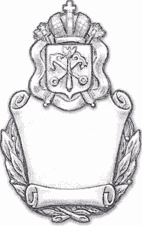 Приложение N 3к Положению о наградахГубернатора Санкт-ПетербургаОПИСАНИЕУДОСТОВЕРЕНИЯ К НАГРАДЕ ГУБЕРНАТОРА САНКТ-ПЕТЕРБУРГАБланк удостоверения к награде Губернатора Санкт-Петербурга (далее - удостоверение) размером 150 x 105 мм изготавливается из картона плотностью 290 г/кв. м с наружной стороны темно-красного цвета. Внутренняя сторона бланка удостоверения выполняется с заливкой бледно-желтого цвета.На правой стороне обложки в цветном варианте на расстоянии 14 мм от верхнего края по центру расположен герб Санкт-Петербурга в полной версии высотой 27 мм в соответствии с требованиями Закона Санкт-Петербурга от 23.04.2003 N 165-23 "О детальном описании официальных символов Санкт-Петербурга и порядке их использования". Ниже герба по центру на расстоянии 44 мм от верхнего края прописными буквами высотой 20,7 пт сжатым по ширине шрифтом Times New Roman отпечатано слово "УДОСТОВЕРЕНИЕ", под ним на расстоянии 6,5 мм строчными буквами высотой 24 пт шрифтом Odessa Script отпечатаны слова "к награде", под которыми с межстрочным интервалом 16 мм по центру в две строки прописными буквами высотой 24 пт шрифтом Odessa Script отпечатан текст "Губернатора Санкт-Петербурга".На левом развороте удостоверения на расстоянии 31,5 мм от верхнего края расположено цветное изображение награды Губернатора Санкт-Петербурга (нагрудного знака к почетному званию Губернатора Санкт-Петербурга) размером 28,5 x 55 мм.    На  правом развороте удостоверения на расстоянии 18 мм от верхнего краячерным цветом с межстрочным интервалом 10 мм отпечатаны три строки друг поддругом  для внесения фамилии, имени и отчества награждаемого. Ниже - чернымцветом  шрифтом Odessa Script в шесть строк с межстрочным интервалом 3,5 ммвысотой 14 пт текст"Награжден(а) (Присвоено) _________________________________________________                            (Указывается наименование награды Губернатора                                           Санкт-Петербурга)Постановление Губернатора Санкт-Петербурга от _______________ N _________".Ниже на расстоянии 81,5 мм от верхнего края справа расположен текст черным цветом строчными буквами высотой 12 пт шрифтом Noto Serif normal "Губернатор Санкт-Петербурга", и ниже с межстрочным интервалом 8 мм расположена строка для подписи Губернатора Санкт-Петербурга. По левому краю от строки для подписи Губернатора Санкт-Петербурга располагается место для печати.УТВЕРЖДЕНОпостановлениемГубернатора Санкт-Петербургаот 12.07.2022 N 53-пгПОЛОЖЕНИЕО ПОЧЕТНОМ ЗНАКЕ "ЧЕСТЬ И СЛАВА САНКТ-ПЕТЕРБУРГА"1. Почетный знак "Честь и слава Санкт-Петербурга" (далее - Почетный знак) является высшей наградой Губернатора Санкт-Петербурга - высшего должностного лица Санкт-Петербурга.Почетным знаком награждаются граждане Российской Федерации, иностранные граждане и лица без гражданства (далее - граждане) за выдающиеся заслуги в области экономики, науки, образования, охраны здоровья, культуры, искусства и иных областях, способствующие процветанию, величию и славе Санкт-Петербурга в Российской Федерации и за рубежом.Описание и изображение Почетного знака устанавливаются в соответствии с приложением N 1 к настоящему Положению.2. Почетный знак не имеет степеней.3. При решении вопроса о награждении Почетным знаком учитываются:наличие государственных наград Российской Федерации, СССР, наград Правительства Российской Федерации, ведомственных наград, наград в Санкт-Петербурге;значимость заслуг перед Санкт-Петербургом;рекомендации почетных граждан Санкт-Петербурга, предприятий, учреждений, иных организаций, расположенных на территории Санкт-Петербурга, государственных органов Санкт-Петербурга о награждении представляемого лица;высокие морально-нравственные качества лица, представляемого к награждению.4. Устанавливается ежегодное количество граждан, награжденных Почетным знаком, - не более трех.5. Ходатайства о награждении Почетным знаком (далее - ходатайства) оформляются в произвольной форме и представляются руководителями государственных органов Санкт-Петербурга, предприятий, учреждений, иных организаций, расположенных на территории Санкт-Петербурга, в Администрацию Губернатора Санкт-Петербурга на имя Губернатора Санкт-Петербурга.6. Ходатайства и прилагаемые к ним документы рассматриваются на одном из заседаний Правительства Санкт-Петербурга или на совещании с участием Губернатора Санкт-Петербурга и членов Правительства Санкт-Петербурга, по итогам которого отбираются кандидаты для принятия Губернатором Санкт-Петербурга решения о награждении.7. Гражданину, награжденному Почетным знаком, одновременно с вручением Почетного знака выдается удостоверение к Почетному знаку согласно описанию, предусмотренному приложением N 2 к настоящему Положению, а также грамота к Почетному знаку согласно описанию, предусмотренному приложением N 3 к настоящему Положению, и лацканный знак "Честь и Слава Санкт-Петербурга".8. Лицо, награжденное Почетным знаком, считается почетным гостем на праздничных мероприятиях с участием Губернатора Санкт-Петербурга и Правительства Санкт-Петербурга, организуемых и проводимых исполнительными органами государственной власти Санкт-Петербурга.Приложение N 1к Положению о почетном знаке"Честь и слава Санкт-Петербурга"ОПИСАНИЕ И ИЗОБРАЖЕНИЕПОЧЕТНОГО ЗНАКА "ЧЕСТЬ И СЛАВА САНКТ-ПЕТЕРБУРГА"1. Описание почетного знака "Честь и слава Санкт-Петербурга"Почетный знак "Честь и слава Санкт-Петербурга" (далее - Почетный знак) изготавливается из серебра 925 пробы с позолотой и имеет форму прямого равноконечного креста, покрытого красной эмалью, с рельефными серебристыми штралами.В центре креста расположен круглый медальон. В поле медальона, покрытого красной эмалью, изображены основные фигуры герба Санкт-Петербурга: золотой скипетр и два серебряных якоря. Медальон имеет кайму, покрытую синей эмалью, на которой прямыми серебристыми буквами нанесена надпись "ЧЕСТЬ И СЛАВА САНКТ-ПЕТЕРБУРГА".На штралах изображены золотистые вензелевые монограммы имени основателя Санкт-Петербурга - императора Петра Великого, представляющие собой скрещенные по диагонали латинские буквы "Р", между которыми внизу нанесена римская цифра "I", увенчанные императорской короной.На нижнем конце креста с оборотной стороны награды указан номер Почетного знака.Расстояние между концами креста - 45 мм.Почетный знак крепится к шейной шелковой муаровой ленте красного цвета шириной 32 мм с тремя полосами в середине: двумя белыми и между ними одной желтой. Ширина полос на ленте и расстояние между ними - 1,5 мм.Лацканный знак "Честь и слава Санкт-Петербурга", представляющий собой миниатюрную копию Почетного знака, изготавливается из серебра 925 пробы. Расстояние между концами креста - 16 мм. Лацканный знак носится на левой стороне груди.Почетный знак помещается в футляр, единый для хранения Почетного знака, лацканного знака "Честь и слава Санкт-Петербурга" и удостоверения к Почетному знаку, изготовленный из ценных пород дерева, размером 200 x 200 мм.На внешней стороне крышки футляра изображен герб Санкт-Петербурга золотистого цвета, выполненный методом шелкографии.2. Изображение Почетного знака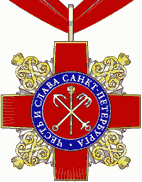 Приложение N 2к Положению о почетном знаке"Честь и слава Санкт-Петербурга"ОПИСАНИЕУДОСТОВЕРЕНИЯ К ПОЧЕТНОМУ ЗНАКУ"ЧЕСТЬ И СЛАВА САНКТ-ПЕТЕРБУРГА"Удостоверение к почетному знаку "Честь и слава Санкт-Петербурга" (далее - удостоверение) изготовлено из натуральной кожи цвета бордо. Формат удостоверения в сложенном виде 80 x 100 мм. Обложка удостоверения выполнена с мягчителем. Удостоверение имеет номер.На лицевой стороне обложки в одноцветном варианте горячим тиснением золотой фольгой на расстоянии 13 мм от верхнего края по центру выполнена графика в виде герба Санкт-Петербурга в полной версии в соответствии с Законом Санкт-Петербурга от 23.04.2003 N 165-23 "О детальном описании официальных символов Санкт-Петербурга и порядке их использования" (далее - герб Санкт-Петербурга) высотой 27 мм. Ниже герба Санкт-Петербурга по центру на расстоянии 52 мм от верхнего края прописными буквами высотой 5 мм шрифтом Noto Serif bold горячим тиснением золотой фольгой отпечатано слово "УДОСТОВЕРЕНИЕ". Под ним на расстоянии 6 мм строчными буквами высотой 2,5 мм шрифтом Noto Serif bold горячим тиснением золотой фольгой отпечатаны слова "к почетному знаку", под которыми с интервалом 4 мм по центру в две строки прописными буквами высотой 3 мм шрифтом Noto Serif bold горячим тиснением золотой фольгой отпечатаны слова "ЧЕСТЬ И СЛАВА САНКТ-ПЕТЕРБУРГА".Левая и правая вклейки в удостоверение выполнены форматом 70 x 92 мм на белой гладкой матовой бумаге плотностью 190 г/кв. м. По всему полю вклеек многоцветной печатью выполнен фон в виде сложных тангирных сеток голубовато-серого цвета от светлого до темного оттенка, более плотного к левому и правому краям вклейки. Вдоль нижнего края вклеек на расстоянии 2 мм от края микрошрифтом черного цвета высотой 0,4 мм раппортом отпечатаны слова "ЧЕСТЬ И СЛАВА САНКТ-ПЕТЕРБУРГА", над ними на расстоянии 4 мм от нижнего края горячим тиснением золотистой радужной фольгой выполнены горизонтальные полосы радиальных тангирных сеток шириной 5 мм с включенными в них словами "ЧЕСТЬ И СЛАВА САНКТ-ПЕТЕРБУРГА", выполненными в одну строку прописными буквами высотой 2 мм шрифтом Noto Serif normal.На левой вклейке на расстоянии 3 мм от верхнего края прописными буквами высотой 3 мм шрифтом Noto Serif bold черным цветом отпечатана надпись "УДОСТОВЕРЕНИЕ N ___". Ниже на расстоянии 10 мм от верхнего края по центру расположено поле для фотографии размером 30 x 40 мм, под ним на расстоянии 10 мм с межстрочным интервалом 10 мм расположены строки серого цвета для указания фамилии, имени, отчества награжденного. По заполнении удостоверения нижний левый угол фотографии скрепляется серебристой голограммой диаметром 15 мм с изображением герба Санкт-Петербурга и словами по окружности "Администрация Санкт-Петербурга".На правой вклейке на расстоянии 4 мм от верхнего края по центру в цвете отпечатан герб Санкт-Петербурга высотой 16 мм.Ниже на расстоянии 25 мм от верхнего края строчными буквами высотой 2 мм в три строки шрифтом Noto Serif bold черным цветом с межстрочным интервалом 2,5 мм отпечатаны слова "За выдающиеся заслуги, способствующие процветанию, величию и славе Санкт-Петербурга". Под ними тем же шрифтом высотой 2 мм с интервалом 3 мм отпечатана надпись "постановлением Губернатора Санкт-Петербурга от "___" ________ 20__ г. N ____ награжден почетным знаком "Честь и слава Санкт-Петербурга".Ниже на расстоянии 74 мм от верхнего края расположена строка для подписи и строчными буквами высотой 2 мм в две строки шрифтом Noto Serif normal черным цветом с межстрочным интервалом 2,5 мм слова "Губернатор Санкт-Петербурга".Приложение N 3к Положению о почетном знаке"Честь и слава Санкт-Петербурга"ОПИСАНИЕГРАМОТЫ К ПОЧЕТНОМУ ЗНАКУ "ЧЕСТЬ И СЛАВА САНКТ-ПЕТЕРБУРГА"Бланк грамоты к почетному знаку "Честь и слава Санкт-Петербурга" (далее - грамота) выполнен на белой матовой гладкой бумаге плотностью 200 г/кв. м, формат бланка A4 (210 x 297 мм) в горизонтальном (альбомном) расположении.На расстоянии 40 мм от верхнего края грамоты по центру располагается изображение полной версии герба Санкт-Петербурга в соответствии с Законом Санкт-Петербурга от 23.04.2003 N 165-23 "О детальном описании официальных символов Санкт-Петербурга и порядке их использования" (далее - герб Санкт-Петербурга) высотой 35 мм, выполненное офсетной и трафаретной печатью горячим тиснением золотой и серебряной фольгой, а также конгревным тиснением.Ниже герба Санкт-Петербурга на расстоянии 87 мм от верхнего края листа горячим тиснением золотой фольгой и конгревным тиснением прописными буквами высотой 10 мм шрифтом Garamond Book C normal отпечатано слово "ГРАМОТА". Под ним на расстоянии 105 мм от верхнего края грамоты в одну строку строчными буквами высотой 3 мм по центру шрифтом Times New Roman normal черным цветом отпечаны слова "о награждении почетным знаком "Честь и слава Санкт-Петербурга", с интервалом 10 мм светло-серым цветом обозначена строка под принтерное или ручное заполнение, под ней с интервалом 7 мм в две строки строчными буквами высотой 3 мм по центру шрифтом Times New Roman normal черным цветом отпечатаны слова "за выдающиеся заслуги, способствующие процветанию, величию и славе Санкт-Петербурга". Ниже на расстоянии 10 мм тем же шрифтом высотой 2 мм по центру черным цветом в две строки с интервалом 10 мм отпечатана надпись "Постановление Губернатора Санкт-Петербурга от "__" ______ 20__ года N _____".По периметру грамоты на расстоянии 10 мм от краев офсетной и трафаретной печатью горячим тиснением золотой и серебряной фольгой, а также конгревным тиснением выполнена сложная бежевато-золотистая орнаментальная рамка шириной 10 мм с вертикальными и горизонтальными шпалами, воспроизводящими орнамент решетки Литейного моста с угловыми и боковыми картушами, символизирующими историческую роль и современные достижения Санкт-Петербурга в ключевых отраслях науки, промышленности, образовании, искусстве, туризме, торговле, предпринимательстве, а также мореплавании и судостроении. Шпалы крест-накрест оплетены муаровой лентой почетного знака "Честь и слава Санкт-Петербурга" цвета бордо с продольными серебряными и золотой полосками посередине.Орнаментальную рамку венчает фронтон, повторяющий звено цепи Губернатора Санкт-Петербурга, с изображением грифонов, держащих вензель императора Петра Великого. В нижней части орнаментальной рамки ее замыкает изображение почетного знака "Честь и слава Санкт-Петербурга" высотой 28 мм. Поле внутри орнаментальной рамки запечатано сложными волнообразными бежевато-серыми тангирными сетками. Поле бланка грамоты снаружи орнаментальной рамки запечатано сложным бежевато-серым фоном, имитирующим паспарту.Заполненный бланк грамоты заключен в багетную раму золотистого цвета из профиля классической формы шириной 20 и высотой 17 мм с внутренней золотой окантовкой и укомплектован полимерным стеклом толщиной 0,3 мм.Багетная рама с заполненным бланком грамоты помещена в футляр из дизайнерского картона золотистого цвета (габаритные размеры 280 x 370 x 20 мм) с нишей 240 x 330 x 18 мм и крышкой из прозрачного желтого пластика.Для удобства извлечения багетной рамы из футляра предусмотрена золотистая лента шириной 10 мм, прикрепленная к дну ниши футляра.УТВЕРЖДЕНОпостановлениемГубернатора Санкт-Петербургаот 12.07.2022 N 53-пгПОЛОЖЕНИЕО ПОЧЕТНОМ ЗНАКЕ "ЗА ЗАСЛУГИ ПЕРЕД САНКТ-ПЕТЕРБУРГОМ"1. Почетный знак "За заслуги перед Санкт-Петербургом" (далее - Почетный знак) является наградой Губернатора Санкт-Петербурга:за выдающиеся заслуги перед Санкт-Петербургом в области экономики, науки, культуры, искусства, образования, благотворительной деятельности, охраны здоровья, просвещения, социального, духовного и нравственного воспитания жителей Санкт-Петербурга;за значительный вклад в развитие Санкт-Петербурга, многолетнюю плодотворную деятельность, направленную на процветание города и повышение благосостояния жителей Санкт-Петербурга, активное содействие развитию взаимовыгодного сотрудничества с субъектами Российской Федерации и дружественных отношений с иностранными государствами;за многолетнюю эффективную государственную гражданскую и муниципальную службу Санкт-Петербурга;за иные особые заслуги перед Санкт-Петербургом и жителями города.К награждению Почетным знаком представляются граждане Российской Федерации, иностранные граждане и лица без гражданства.Описание и изображение Почетного знака устанавливаются в соответствии с приложением к настоящему Положению.2. Почетный знак не имеет степеней.3. К награждению Почетным знаком представляются граждане, награжденные знаком отличия "За заслуги перед Санкт-Петербургом".4. Награждение Почетным знаком производится не ранее чем через три года после награждения знаком отличия "За заслуги перед Санкт-Петербургом".5. Гражданину, награжденному Почетным знаком, одновременно с вручением Почетного знака вручается удостоверение к Почетному знаку установленной формы, а также лацканный знак.Приложениек Положению о почетном знаке"За заслуги перед Санкт-Петербургом"ОПИСАНИЕ И ИЗОБРАЖЕНИЕПОЧЕТНОГО ЗНАКА "ЗА ЗАСЛУГИ ПЕРЕД САНКТ-ПЕТЕРБУРГОМ"1. Описание почетного знака"За заслуги перед Санкт-Петербургом"Почетный знак "За заслуги перед Санкт-Петербургом" (далее - Почетный знак) изготавливается сборным из томпака с золочением и серебрением, имеет форму овала размером 55 x 36 мм, в центре которого расположено погрудное серебристое изображение Петра I, обрамленное лавровым венком серебристого цвета. По кругу медальона на синем фоне помещена рельефная надпись золотистого цвета "За заслуги перед Санкт-Петербургом". В верхней части Почетного знака расположено накладное изображение герба Санкт-Петербурга и ангелов серебристого цвета, поддерживающих герб. Геральдический щит герба Санкт-Петербурга покрыт красной эмалью, изображение якорей и скипетра внутри геральдического щита, а также лента, обрамляющая герб, императорская корона и скипетры, на которые положен герб Санкт-Петербурга, золотистого цвета.Над гербом Санкт-Петербурга расположены расходящиеся от него рельефные лучи серебристого цвета.На оборотной стороне Почетного знака помещен его номер.Почетный знак носится на шейной шелковой муаровой ленте синего цвета шириной 25 мм.Лацканный знак к Почетному знаку представляет собой копию герба Санкт-Петербурга, расположенного на Почетном знаке, размером 20 x 20 мм, на оборотной стороне имеет булавку для крепления его к одежде. Лацканный знак носится на левой стороне груди.2. Изображение Почетного знака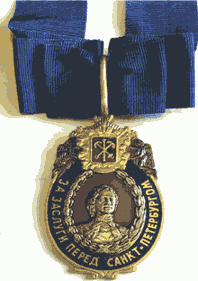 УТВЕРЖДЕНОпостановлениемГубернатора Санкт-Петербургаот 12.07.2022 N 53-пгПОЛОЖЕНИЕО ЗНАКЕ ОТЛИЧИЯ "ЗА ЗАСЛУГИ ПЕРЕД САНКТ-ПЕТЕРБУРГОМ"1. Знак отличия "За заслуги перед Санкт-Петербургом" (далее - Знак отличия) является наградой Губернатора Санкт-Петербурга:за получивший признание в Санкт-Петербурге многолетний добросовестный труд и выдающиеся заслуги в государственной, научной, творческой, производственной и иной деятельности на благо Санкт-Петербурга;за многолетнюю эффективную государственную гражданскую и муниципальную службу Санкт-Петербурга;за осуществление деятельности, способствующей социально-экономическому, научно-техническому и культурному развитию Санкт-Петербурга, повышению уровня жизни его жителей;за активную благотворительную, добровольческую (волонтерскую) деятельность в интересах Санкт-Петербурга и его жителей;за активное содействие развитию взаимовыгодного сотрудничества с субъектами Российской Федерации и дружественных отношений с иностранными государствами.К награждению Знаком отличия представляются граждане Российской Федерации, иностранные граждане и лица без гражданства.Описание и изображение Знака отличия устанавливаются в соответствии с приложением к настоящему Положению.2. Знак отличия не имеет степеней.3. Награждение граждан Знаком отличия производится при условии безупречной трудовой деятельности (службы) в организациях, расположенных на территории Санкт-Петербурга, не менее 10 лет, а также при наличии у лица, представленного к награждению Знаком отличия, почетного звания, учрежденного Губернатором Санкт-Петербурга, и(или) Почетной грамоты Губернатора Санкт-Петербурга.4. Гражданину, награжденному Знаком отличия, одновременно с вручением Знака отличия вручается удостоверение к Знаку отличия установленной формы.Приложениек Положению о знаке отличия"За заслуги перед Санкт-Петербургом"ОПИСАНИЕ И ИЗОБРАЖЕНИЕЗНАКА ОТЛИЧИЯ "ЗА ЗАСЛУГИ ПЕРЕД САНКТ-ПЕТЕРБУРГОМ"1. Описание знака отличия"За заслуги перед Санкт-Петербургом"Знак отличия "За заслуги перед Санкт-Петербургом" (далее - Знак отличия) изготавливается из томпака, имеет форму круга диаметром 29 мм, с двух сторон окаймленного бортиком. На лицевой стороне Знака отличия помещено изображение памятника Петру I ("Медного всадника"), развернутое вправо. На оборотной стороне Знака отличия в центре расположено изображение геральдического щита герба Санкт-Петербурга, по окружности которого размещена надпись "За заслуги перед Санкт-Петербургом".Все изображения и надписи на Знаке отличия рельефные.Знак отличия при помощи ушка и кольца соединяется с колодкой прямоугольной формы, обтянутой синей лентой. Размер колодки 27 x 15 мм. На оборотной стороне колодки имеется булавка для крепления Знака отличия к одежде. Знак отличия носится на правой стороне груди.2. Изображение Знака отличия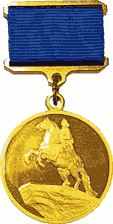 УТВЕРЖДЕНОпостановлениемГубернатора Санкт-Петербургаот 12.07.2022 N 53-пгПОЛОЖЕНИЕО ЗНАКЕ ОТЛИЧИЯ "ЗА ДОБЛЕСТЬ В СПАСЕНИИ"1. Знак отличия "За доблесть в спасении" (далее - знак отличия) является наградой Губернатора Санкт-Петербурга за получившие признание в Санкт-Петербурге выдающиеся заслуги медицинских работников, спасателей и иных лиц, проявивших мужество и самоотверженность при исполнении служебного или гражданского долга по спасению жизни и сохранению здоровья людей на территории Санкт-Петербурга в условиях, сопряженных с риском для жизни.К награждению знаком отличия представляются граждане Российской Федерации, иностранные граждане и лица без гражданства.Описание и изображение знака отличия устанавливается в соответствии с приложением к настоящему Положению.2. Знак отличия не имеет степеней.3. Награждение знаком отличия может быть произведено посмертно.4. Гражданину, награжденному знаком отличия, одновременно с вручением знака отличия вручается удостоверение к знаку отличия установленной формы.Приложениек Положению о знаке отличия"За доблесть в спасении"ОПИСАНИЕ И ИЗОБРАЖЕНИЕЗНАКА ОТЛИЧИЯ "ЗА ДОБЛЕСТЬ В СПАСЕНИИ"1. Описание знака отличия "За доблесть в спасении"Знак отличия "За доблесть в спасении" (далее - знак) изготавливается из металла типа "мельхиор", анодированного серебристым металлом, имеет форму круга диаметром 32 мм с выпуклым бортиком с обеих сторон.На лицевой стороне знака изображена золотистая фигура ангела на шпиле Петропавловского собора, вознесенная над силуэтом Петропавловской крепости. Изображение ангела и крепости ограничены снизу полуокружностью с лавровыми ветвями на концах. В нижней части знака вдоль бортика нанесена надпись прямыми литерами "ЗА ДОБЛЕСТЬ В СПАСЕНИИ".На оборотной стороне знака нанесена надпись прямыми литерами "ЗНАК ОТЛИЧИЯ ГУБЕРНАТОРА САНКТ-ПЕТЕРБУРГА". Под надписью - лавровая ветвь.Все изображения и надписи на знаке рельефные.Знак при помощи ушка и кольца соединяется с прямоугольной колодкой, обтянутой шелковой муаровой лентой красного цвета. Ширина ленты 24 мм. Посередине ленты две белые и между ними одна желтая полоса. Ширина полос и расстояние между ними 1 мм. Колодка знака имеет максимальную ширину 27 мм и высоту 23 мм.На оборотной стороне колодки имеется приспособление для крепления к одежде. Знак носится на правой стороне груди после знака отличия "За заслуги перед Санкт-Петербургом" (при наличии).2. Изображение знака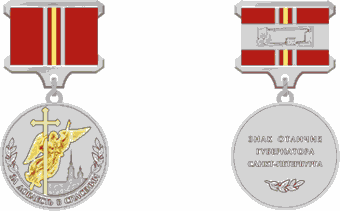 УТВЕРЖДЕНОпостановлениемГубернатора Санкт-Петербургаот 12.07.2022 N 53-пгПОЛОЖЕНИЕО ПОЧЕТНОМ ЗВАНИИ "ЗАСЛУЖЕННЫЙ АРТИСТ САНКТ-ПЕТЕРБУРГА"1. Почетное звание "Заслуженный артист Санкт-Петербурга" является наградой Губернатора Санкт-Петербурга и присваивается по представлению Комитета по культуре Санкт-Петербурга высокопрофессиональным артистам, балетмейстерам, дирижерам, хормейстерам и музыкальным исполнителям, работающим в организациях культуры, расположенных на территории Санкт-Петербурга.2. Почетное звание "Заслуженный артист Санкт-Петербурга" присваивается лицу не ранее чем через 15 лет с начала осуществления творческой деятельности в Санкт-Петербурге и при наличии у него Почетной грамоты Комитета по культуре Санкт-Петербурга.3. Количество ежегодно присваиваемых почетных званий "Заслуженный артист Санкт-Петербурга" - не более 10.4. Присвоение почетного звания "Заслуженный артист Санкт-Петербурга" производится один раз в год в преддверии празднования Всемирного дня театра (27 марта).Ходатайство и иные наградные документы о присвоении почетного звания "Заслуженный артист Санкт-Петербурга" направляются Губернатору Санкт-Петербурга до 1 февраля текущего года.УТВЕРЖДЕНОпостановлениемГубернатора Санкт-Петербургаот 12.07.2022 N 53-пгПОЛОЖЕНИЕО ПОЧЕТНОМ ЗВАНИИ "ЗАСЛУЖЕННЫЙ АРХИТЕКТОР САНКТ-ПЕТЕРБУРГА"1. Почетное звание "Заслуженный архитектор Санкт-Петербурга" является наградой Губернатора Санкт-Петербурга и присваивается по представлению Комитета по градостроительству и архитектуре высококвалифицированным архитекторам, работникам проектных организаций и учебных заведений градостроительного и архитектурного профиля, расположенных на территории Санкт-Петербурга.2. Почетное звание "Заслуженный архитектор Санкт-Петербурга" присваивается лицу, имеющему стаж работы в области архитектуры и градостроительства на территории Санкт-Петербурга не менее 15 лет и при наличии у него Почетной грамоты Комитета по градостроительству и архитектуре.3. Почетное звание "Заслуженный архитектор Санкт-Петербурга" присваивается также иностранным архитекторам за значительный вклад в сохранение архитектурного исторического наследия Санкт-Петербурга и создание уникальных архитектурных ансамблей на территории Санкт-Петербурга.4. Количество ежегодно присваиваемых почетных знаний "Заслуженный архитектор Санкт-Петербурга" - не более трех.5. Присвоение почетного звания "Заслуженный архитектор Санкт-Петербурга" производится один раз в год накануне Всемирного дня архитектуры (первый понедельник октября).Ходатайство и иные наградные документы о присвоении почетного звания "Заслуженный архитектор Санкт-Петербурга" направляются Губернатору Санкт-Петербурга до 1 августа текущего года.УТВЕРЖДЕНОпостановлениемГубернатора Санкт-Петербургаот 12.07.2022 N 53-пгПОЛОЖЕНИЕО ПОЧЕТНОМ ЗВАНИИ "ЗАСЛУЖЕННЫЙ ВРАЧ САНКТ-ПЕТЕРБУРГА"1. Почетное звание "Заслуженный врач Санкт-Петербурга" является наградой Губернатора Санкт-Петербурга и присваивается по представлению Комитета по здравоохранению высокопрофессиональным практикующим врачам учреждений здравоохранения, расположенных на территории Санкт-Петербурга.2. Почетное звание "Заслуженный врач Санкт-Петербурга" присваивается врачу, имеющему высшую квалификационную категорию, не ранее чем через 15 лет с начала осуществления практической лечебной или диагностической деятельности в Санкт-Петербурге и при наличии у него Почетной грамоты Комитета по здравоохранению.3. Количество ежегодно присваиваемых почетных званий "Заслуженный врач Санкт-Петербурга" - не более 15.4. Присвоение почетного звания "Заслуженный врач Санкт-Петербурга" производится один раз в год накануне профессионального праздника - Дня медицинского работника (третье воскресенье июня).Ходатайство и иные наградные документы о присвоении почетного звания "Заслуженный врач Санкт-Петербурга" направляются Губернатору Санкт-Петербурга до 1 мая текущего года.УТВЕРЖДЕНОпостановлениемГубернатора Санкт-Петербургаот 12.07.2022 N 53-пгПОЛОЖЕНИЕО ПОЧЕТНОМ ЗВАНИИ "ЗАСЛУЖЕННЫЙ ДЕЯТЕЛЬ ИСКУССТВСАНКТ-ПЕТЕРБУРГА"1. Почетное звание "Заслуженный деятель искусств Санкт-Петербурга" является наградой Губернатора Санкт-Петербурга и присваивается по представлению Комитета по культуре Санкт-Петербурга высокопрофессиональным руководителям организаций, осуществляющих свою деятельность в сфере культуры и искусства, режиссерам, композиторам, драматургам, писателям, искусствоведам и другим деятелям искусств, работающим в организациях культуры, творческих общественных организациях, расположенных на территории Санкт-Петербурга.2. Почетное звание "Заслуженный деятель искусств Санкт-Петербурга" присваивается лицу не ранее чем через 15 лет с начала осуществления творческой деятельности в Санкт-Петербурге и при наличии у него Почетной грамоты Комитета по культуре Санкт-Петербурга (Комитета по печати и взаимодействию со средствами массовой информации).3. Количество ежегодно присваиваемых почетных званий "Заслуженный деятель искусств Санкт-Петербурга" - не более 10.4. Присвоение почетного звания "Заслуженный деятель искусств Санкт-Петербурга" производится один раз в год накануне профессионального праздника - Дня работников культуры (25 марта).Ходатайство и иные наградные документы о присвоении почетного звания "Заслуженный деятель искусств Санкт-Петербурга" направляются Губернатору Санкт-Петербурга до 1 февраля текущего года.УТВЕРЖДЕНОпостановлениемГубернатора Санкт-Петербургаот 12.07.2022 N 53-пгПОЛОЖЕНИЕО ПОЧЕТНОМ ЗВАНИИ "ЗАСЛУЖЕННЫЙ ДЕЯТЕЛЬ НАУКИСАНКТ-ПЕТЕРБУРГА"1. Почетное звание "Заслуженный деятель науки Санкт-Петербурга" является наградой Губернатора Санкт-Петербурга и присваивается по представлению Комитета по науке и высшей школе ученым и иным работникам научных организаций, образовательных организаций высшего образования, расположенных на территории Санкт-Петербурга.2. Почетное звание "Заслуженный деятель науки Санкт-Петербурга" присваивается лицу не ранее чем через 15 лет с начала осуществления профессиональной деятельности в сфере науки и научно-технической деятельности Санкт-Петербурга и при наличии у него Почетной грамоты Комитета по науке и высшей школе.3. Количество ежегодно присваиваемых почетных званий "Заслуженный деятель науки Санкт-Петербурга" - не более 10.4. Присвоение почетного звания "Заслуженный деятель науки Санкт-Петербурга" производится один раз в год накануне Дня российской науки (8 февраля).Ходатайство и иные наградные документы о присвоении почетного звания "Заслуженный деятель науки Санкт-Петербурга" направляются Губернатору Санкт-Петербурга до 1 декабря года, предшествующего году награждения.УТВЕРЖДЕНОпостановлениемГубернатора Санкт-Петербургаот 12.07.2022 N 53-пгПОЛОЖЕНИЕО ПОЧЕТНОМ ЗВАНИИ "ЗАСЛУЖЕННЫЙ РАБОТНИКВЫСШЕЙ ШКОЛЫ САНКТ-ПЕТЕРБУРГА"1. Почетное звание "Заслуженный работник высшей школы Санкт-Петербурга" является наградой Губернатора Санкт-Петербурга и присваивается по представлению Комитета по науке и высшей школе высокопрофессиональным преподавателям и иным работникам образовательных организаций высшего образования, расположенных на территории Санкт-Петербурга.2. Почетное звание "Заслуженный работник высшей школы Санкт-Петербурга" присваивается лицу не ранее чем через 15 лет с начала осуществления профессиональной деятельности в системе высшего образования Санкт-Петербурга и при наличии у него Почетной грамоты Комитета по науке и высшей школе.3. Количество ежегодно присваиваемых почетных званий "Заслуженный работник высшей школы Санкт-Петербурга" - не более 15.4. Присвоение почетного звания "Заслуженный работник высшей школы Санкт-Петербурга" производится один раз в год накануне Дня преподавателя высшей школы (19 ноября).Ходатайство и иные наградные документы о присвоении почетного звания "Заслуженный работник высшей школы Санкт-Петербурга" направляются Губернатору Санкт-Петербурга до 1 октября текущего года.УТВЕРЖДЕНОпостановлениемГубернатора Санкт-Петербургаот 12.07.2022 N 53-пгПОЛОЖЕНИЕО ПОЧЕТНОМ ЗВАНИИ "ЗАСЛУЖЕННЫЙ РАБОТНИКДОРОЖНОГО ХОЗЯЙСТВА САНКТ-ПЕТЕРБУРГА"1. Почетное звание "Заслуженный работник дорожного хозяйства Санкт-Петербурга" является наградой Губернатора Санкт-Петербурга и присваивается по представлению Комитета по развитию транспортной инфраструктуры Санкт-Петербурга или Комитета по благоустройству Санкт-Петербурга высокопрофессиональным работникам организаций, работающих в сфере дорожного хозяйства и транспортной инфраструктуры, расположенных на территории Санкт-Петербурга.2. Почетное звание "Заслуженный работник дорожного хозяйства Санкт-Петербурга" присваивается лицу не ранее чем через 15 лет с начала осуществления профессиональной деятельности в Санкт-Петербурге в сфере дорожного хозяйства и транспортной инфраструктуры и при наличии у него Почетной грамоты Комитета по развитию транспортной инфраструктуры Санкт-Петербурга (Комитета по благоустройству Санкт-Петербурга).3. Количество ежегодно присваиваемых почетных званий "Почетный работник дорожного хозяйства Санкт-Петербурга" по представлению Комитета по развитию транспортной инфраструктуры Санкт-Петербурга - не более 10, по представлению Комитета по благоустройству Санкт-Петербурга - не более 10.4. Присвоение почетного звания "Заслуженный работник дорожного хозяйства Санкт-Петербурга" производится один раз в год накануне профессионального праздника - Дня работника дорожного хозяйства (третье воскресенье октября).Ходатайства и иные наградные документы о присвоении почетного звания "Заслуженный работник дорожного хозяйства Санкт-Петербурга" направляются Губернатору Санкт-Петербурга до 1 сентября текущего года.УТВЕРЖДЕНОпостановлениемГубернатора Санкт-Петербургаот 12.07.2022 N 53-пгПОЛОЖЕНИЕО ПОЧЕТНОМ ЗВАНИИ "ЗАСЛУЖЕННЫЙ РАБОТНИКЖИЛИЩНО-КОММУНАЛЬНОГО ХОЗЯЙСТВА САНКТ-ПЕТЕРБУРГА"1. Почетное звание "Заслуженный работник жилищно-коммунального хозяйства Санкт-Петербурга" является наградой Губернатора Санкт-Петербурга и присваивается по представлению Жилищного комитета высокопрофессиональным работникам организаций жилищно-коммунального хозяйства, расположенных на территории Санкт-Петербурга.2. Почетное звание "Заслуженный работник жилищно-коммунального хозяйства Санкт-Петербурга" присваивается лицу не ранее чем через 15 лет с начала осуществления профессиональной деятельности в Санкт-Петербурге в сфере жилищно-коммунального хозяйства и при наличии у него Почетной грамоты Жилищного комитета (администрации района Санкт-Петербурга).3. Количество ежегодно присваиваемых почетных званий "Заслуженный работник жилищно-коммунального хозяйства Санкт-Петербурга" - не более 10.4. Присвоение почетного звания "Заслуженный работник жилищно-коммунального хозяйства Санкт-Петербурга" производится один раз в год накануне профессионального праздника - Дня работников жилищно-коммунального хозяйства (третье воскресенье марта).Ходатайства и иные наградные документы о присвоении почетного звания "Заслуженный работник жилищно-коммунального хозяйства Санкт-Петербурга" направляются Губернатору Санкт-Петербурга до 1 февраля текущего года.УТВЕРЖДЕНОпостановлениемГубернатора Санкт-Петербургаот 12.07.2022 N 53-пгПОЛОЖЕНИЕО ПОЧЕТНОМ ЗВАНИИ "ЗАСЛУЖЕННЫЙ РАБОТНИКЗДРАВООХРАНЕНИЯ САНКТ-ПЕТЕРБУРГА"1. Почетное звание "Заслуженный работник здравоохранения Санкт-Петербурга" является наградой Губернатора Санкт-Петербурга и присваивается по представлению Комитета по здравоохранению высокопрофессиональным работникам клинических, лечебно-профилактических, санитарно-профилактических, санаторно-курортных, научных, фармацевтических и других медицинских учреждений, расположенных на территории Санкт-Петербурга.2. Почетное звание "Заслуженный работник здравоохранения Санкт-Петербурга" присваивается лицу не ранее чем через 15 лет с начала осуществления профессиональной деятельности в Санкт-Петербурге в сфере здравоохранения и при наличии у него Почетной грамоты Комитета по здравоохранению.3. Количество ежегодно присваиваемых почетных званий "Заслуженный работник здравоохранения Санкт-Петербурга" - не более 15.4. Присвоение почетного звания "Заслуженный работник здравоохранения Санкт-Петербурга" производится один раз в год накануне профессионального праздника - Дня медицинского работника (третье воскресенье июня).Ходатайства и иные наградные документы о присвоении почетного звания "Заслуженный работник здравоохранения Санкт-Петербурга" направляются Губернатору Санкт-Петербурга до 1 мая текущего года.УТВЕРЖДЕНОпостановлениемГубернатора Санкт-Петербургаот 12.07.2022 N 53-пгПОЛОЖЕНИЕО ПОЧЕТНОМ ЗВАНИИ "ЗАСЛУЖЕННЫЙ РАБОТНИККУЛЬТУРЫ САНКТ-ПЕТЕРБУРГА"1. Почетное звание "Заслуженный работник культуры Санкт-Петербурга" является наградой Губернатора Санкт-Петербурга и присваивается по представлению Комитета по культуре Санкт-Петербурга высокопрофессиональным работникам организаций, расположенных на территории Санкт-Петербурга, работающих в области культуры, искусства, образования, полиграфии, печати, кинематографии, радио и телевидения, а также участникам самодеятельного творчества и лицам, участвующим в работе организаций культуры и искусства на общественных началах.2. Почетное звание "Заслуженный работник культуры Санкт-Петербурга" присваивается лицу не ранее чем через 15 лет с начала осуществления профессиональной деятельности в Санкт-Петербурге в сфере культуры и при наличии у него Почетной грамоты Комитета по культуре Санкт-Петербурга (Комитета по печати и взаимодействию со средствами массовой информации).3. Количество ежегодно присваиваемых почетных званий "Заслуженный работник культуры Санкт-Петербурга" - не более 15.4. Присвоение почетного звания "Заслуженный работник культуры Санкт-Петербурга" производится один раз в год накануне профессионального праздника - Дня работника культуры (25 марта).Ходатайства и иные наградные документы о присвоении почетного звания "Заслуженный работник культуры Санкт-Петербурга" направляются Губернатору Санкт-Петербурга до 1 февраля текущего года.УТВЕРЖДЕНОпостановлениемГубернатора Санкт-Петербургаот 12.07.2022 N 53-пгПОЛОЖЕНИЕО ПОЧЕТНОМ ЗВАНИИ "ЗАСЛУЖЕННЫЙ РАБОТНИКПРОМЫШЛЕННОСТИ САНКТ-ПЕТЕРБУРГА"1. Почетное звание "Заслуженный работник промышленности Санкт-Петербурга" является наградой Губернатора Санкт-Петербурга и присваивается по представлению Комитета по промышленной политике, инновациям и торговле Санкт-Петербурга высокопрофессиональным работникам предприятий промышленности, расположенных на территории Санкт-Петербурга.2. Почетное звание "Заслуженный работник промышленности Санкт-Петербурга" присваивается лицу не ранее чем через 15 лет с начала осуществления профессиональной деятельности на предприятиях промышленности, расположенных на территории Санкт-Петербурга, и при наличии у него Почетной грамоты Комитета по промышленной политике, инновациям и торговле Санкт-Петербурга.3. Количество ежегодно присваиваемых почетных званий "Заслуженный работник промышленности Санкт-Петербурга" - не более 20.4. Присвоение почетного звания "Заслуженный работник промышленности Санкт-Петербурга" производится один раз в год накануне Дня промышленности Санкт-Петербурга (10 сентября).Ходатайства и иные наградные документы о присвоении почетного звания "Заслуженный работник промышленности Санкт-Петербурга" направляются Губернатору Санкт-Петербурга до 1 августа текущего года.УТВЕРЖДЕНОпостановлениемГубернатора Санкт-Петербургаот 12.07.2022 N 53-пгПОЛОЖЕНИЕО ПОЧЕТНОМ ЗВАНИИ "ЗАСЛУЖЕННЫЙ РАБОТНИКПРОСВЕЩЕНИЯ САНКТ-ПЕТЕРБУРГА"1. Почетное звание "Заслуженный работник просвещения Санкт-Петербурга" является наградой Губернатора Санкт-Петербурга и присваивается по представлению Комитета по образованию высокопрофессиональным работникам дошкольных образовательных учреждений, общеобразовательных организаций, организаций дополнительного образования, подготовки и повышения квалификации работников образования, расположенных на территории Санкт-Петербурга.2. Почетное звание "Заслуженный работник просвещения Санкт-Петербурга" присваивается лицу не ранее чем через 15 лет с начала осуществления профессиональной деятельности в Санкт-Петербурге в сфере образования и при наличии у него награды Правительства Санкт-Петербурга - нагрудного знака "За гуманизацию школы Санкт-Петербурга" или Почетной грамоты Комитета по образованию (администрации района Санкт-Петербурга).3. Количество ежегодно присваиваемых почетных званий "Заслуженный работник просвещения Санкт-Петербурга" - не более 15.4. Присвоение почетного звания "Заслуженный работник просвещения Санкт-Петербурга" производится один раз в год накануне профессионального праздника - Дня учителя (5 октября).5. Ходатайства и иные наградные документы о присвоении почетного звания "Заслуженный работник просвещения Санкт-Петербурга" направляются Губернатору Санкт-Петербурга до 1 сентября текущего года.УТВЕРЖДЕНОпостановлениемГубернатора Санкт-Петербургаот 12.07.2022 N 53-пгПОЛОЖЕНИЕО ПОЧЕТНОМ ЗВАНИИ "ЗАСЛУЖЕННЫЙ РАБОТНИКПРОФЕССИОНАЛЬНОГО ОБРАЗОВАНИЯ САНКТ-ПЕТЕРБУРГА"1. Почетное звание "Заслуженный работник профессионального образования Санкт-Петербурга" является наградой Губернатора Санкт-Петербурга и присваивается по представлению Комитета по науке и высшей школе высокопрофессиональным преподавателям и иным работникам организаций среднего профессионального образования и дополнительного профессионального образования, расположенных на территории Санкт-Петербурга.2. Почетное звание "Заслуженный работник профессионального образования Санкт-Петербурга" присваивается лицу не ранее чем через 15 лет с начала осуществления профессиональной деятельности в сфере профессионального образования Санкт-Петербурга и при наличии у него Почетной грамоты Комитета по науке и высшей школе.3. Количество ежегодно присваиваемых почетных званий "Заслуженный работник профессионального образования Санкт-Петербурга" - не более 15.4. Присвоение почетного звания "Заслуженный работник профессионального образования" производится один раз в год накануне Дня профессионально-технического образования (2 октября).Ходатайство и иные наградные документы о присвоении почетного звания "Заслуженный работник профессионального образования Санкт-Петербурга" направляются Губернатору Санкт-Петербурга до 1 сентября года, предшествующего году награждения.УТВЕРЖДЕНОпостановлениемГубернатора Санкт-Петербургаот 12.07.2022 N 53-пгПОЛОЖЕНИЕО ПОЧЕТНОМ ЗВАНИИ "ЗАСЛУЖЕННЫЙ РАБОТНИКСАДОВО-ПАРКОВОГО ХОЗЯЙСТВА САНКТ-ПЕТЕРБУРГА"1. Почетное звание "Заслуженный работник садово-паркового хозяйства Санкт-Петербурга" является наградой Губернатора Санкт-Петербурга и присваивается по представлению Комитета по благоустройству Санкт-Петербурга высокопрофессиональным работникам организаций садово-паркового и лесного хозяйства, расположенных на территории Санкт-Петербурга.2. Почетное звание "Заслуженный работник садово-паркового хозяйства Санкт-Петербурга" присваивается лицу не ранее чем через 15 лет с начала осуществления профессиональной деятельности в Санкт-Петербурге в сфере садово-паркового и лесного хозяйства и при наличии у него Почетной грамоты Комитета по благоустройству Санкт-Петербурга (администрации района Санкт-Петербурга).3. Количество ежегодно присваиваемых почетных званий "Заслуженный работник садово-паркового хозяйства Санкт-Петербурга" - не более пяти.4. Присвоение почетного звания "Заслуженный работник садово-паркового хозяйства Санкт-Петербурга" производится один раз в год накануне Дня работников леса (третье воскресенье сентября).Ходатайства и иные наградные документы о присвоении почетного звания "Заслуженный работник садово-паркового хозяйства Санкт-Петербурга" направляются Губернатору Санкт-Петербурга до 1 августа текущего года.УТВЕРЖДЕНОпостановлениемГубернатора Санкт-Петербургаот 12.07.2022 N 53-пгПОЛОЖЕНИЕО ПОЧЕТНОМ ЗВАНИИ "ЗАСЛУЖЕННЫЙ РАБОТНИК СВЯЗИИ ЦИФРОВОГО РАЗВИТИЯ САНКТ-ПЕТЕРБУРГА"1. Почетное звание "Заслуженный работник связи и цифрового развития Санкт-Петербурга" является наградой Губернатора Санкт-Петербурга и присваивается по представлению Комитета по информатизации и связи высокопрофессиональным работникам организаций связи и цифрового развития, расположенных на территории Санкт-Петербурга.2. Почетное звание "Заслуженный работник связи и цифрового развития Санкт-Петербурга" присваивается лицу не ранее чем через 15 лет с начала осуществления профессиональной деятельности в Санкт-Петербурге в сфере связи и цифрового развития и при наличии у него Почетной грамоты Комитета по информатизации и связи.3. Количество ежегодно присваиваемых почетных званий "Заслуженный работник связи и цифрового развития Санкт-Петербурга" - не более пяти.4. Присвоение почетного звания "Заслуженный работник связи и цифрового развития Санкт-Петербурга" производится один раз в год накануне Дня радио - праздника работников всех отраслей связи (7 мая).Ходатайства и иные наградные документы о присвоении почетного звания "Заслуженный работник связи и цифрового развития Санкт-Петербурга" направляются Губернатору Санкт-Петербурга до 1 апреля текущего года.УТВЕРЖДЕНОпостановлениемГубернатора Санкт-Петербургаот 12.07.2022 N 53-пгПОЛОЖЕНИЕО ПОЧЕТНОМ ЗВАНИИ "ЗАСЛУЖЕННЫЙ РАБОТНИКСОЦИАЛЬНОЙ ЗАЩИТЫ НАСЕЛЕНИЯ САНКТ-ПЕТЕРБУРГА"1. Почетное звание "Заслуженный работник социальной защиты населения Санкт-Петербурга" является наградой Губернатора Санкт-Петербурга и присваивается по представлению Комитета по социальной политике Санкт-Петербурга высокопрофессиональным работникам органов и учреждений социальной защиты и обслуживания населения, учреждений для детей-сирот и детей, оставшихся без попечения родителей, расположенных на территории Санкт-Петербурга, а также по представлению Комитета по труду и занятости населения Санкт-Петербурга работникам центров занятости, расположенных на территории Санкт-Петербурга.2. Почетное звание "Заслуженный работник социальной защиты населения Санкт-Петербурга" присваивается лицу не ранее чем через 15 лет с начала осуществления профессиональной деятельности в Санкт-Петербурге в сфере социальной защиты населения и при наличии Почетной грамоты Комитета по социальной политике Санкт-Петербурга (Комитета по труду и занятости населения Санкт-Петербурга, администрации района Санкт-Петербурга).3. Количество ежегодно присваиваемых почетных званий "Заслуженный работник социальной защиты населения Санкт-Петербурга" по представлению Комитета по социальной политике Санкт-Петербурга - не более 15, по представлению Комитета по труду и занятости населения Санкт-Петербурга - не более 10.4. Присвоение почетного звания "Заслуженный работник социальной защиты населения Санкт-Петербурга" производится один раз в год накануне профессионального праздника - Дня социального работника (8 июня).Ходатайства и иные наградные документы о присвоении почетного звания "Заслуженный работник социальной защиты населения Санкт-Петербурга" направляются Губернатору Санкт-Петербурга до 1 мая текущего года.УТВЕРЖДЕНОпостановлениемГубернатора Санкт-Петербургаот 12.07.2022 N 53-пгПОЛОЖЕНИЕО ПОЧЕТНОМ ЗВАНИИ "ЗАСЛУЖЕННЫЙ РАБОТНИКСРЕДСТВ МАССОВОЙ ИНФОРМАЦИИ САНКТ-ПЕТЕРБУРГА"1. Почетное звание "Заслуженный работник средств массовой информации Санкт-Петербурга" является наградой Губернатора Санкт-Петербурга и присваивается по представлению Комитета по печати и взаимодействию со средствами массовой информации высокопрофессиональным журналистам, редакторам, монтажерам, операторам и иным работникам средств массовой информации, осуществляющим деятельность на территории Санкт-Петербурга.2. Почетное звание "Заслуженный работник средств массовой информации Санкт-Петербурга" присваивается лицу не ранее чем через 15 лет с начала осуществления профессиональной деятельности в Санкт-Петербурге в сфере средств массовой информации и при наличии Почетной грамоты Комитета по печати и взаимодействию со средствами массовой информации (наград Союза журналистов России).3. Количество ежегодно присваиваемых почетных званий "Заслуженный работник средств массовой информации Санкт-Петербурга" - не более пяти.4. Присвоение почетного звания "Заслуженный работник средств массовой информации Санкт-Петербурга" производится один раз в год накануне Дня российской печати (13 января).Ходатайства и иные наградные документы о присвоении почетного звания "Заслуженный работник средств массовой информации Санкт-Петербурга" направляются Губернатору Санкт-Петербурга до 1 декабря года, предшествующего году награждения.УТВЕРЖДЕНОпостановлениемГубернатора Санкт-Петербургаот 12.07.2022 N 53-пгПОЛОЖЕНИЕО ПОЧЕТНОМ ЗВАНИИ "ЗАСЛУЖЕННЫЙ РАБОТНИКТОРГОВЛИ И СФЕРЫ УСЛУГ САНКТ-ПЕТЕРБУРГА"1. Почетное звание "Заслуженный работник торговли и сферы услуг Санкт-Петербурга" является наградой Губернатора Санкт-Петербурга и присваивается по представлению Комитета по промышленной политике, инновациям и торговле Санкт-Петербурга высокопрофессиональным работникам организаций и учреждений, расположенных на территории Санкт-Петербурга, в сфере торговли, бытового обслуживания населения и сферы услуг.2. Почетное звание "Заслуженный работник торговли и сферы услуг Санкт-Петербурга" присваивается лицу не ранее чем через 15 лет с начала осуществления профессиональной деятельности в Санкт-Петербурге в сфере торговли, питания, туризма, бытового обслуживания населения и сферы услуг и при наличии у него Почетной грамоты Комитета по промышленной политике, инновациям и торговле Санкт-Петербурга (Комитета по развитию туризма Санкт-Петербурга, Управления социального питания, администраций районов Санкт-Петербурга) или награды Правительства Санкт-Петербурга - почетного знака "Лучший работник торговли и услуг в Санкт-Петербурге".3. Количество ежегодно присваиваемых почетных званий "Заслуженный работник торговли и сферы услуг Санкт-Петербурга" - не более 10.4. Присвоение почетного звания "Заслуженный работник торговли и сферы услуг Санкт-Петербурга" производится один раз в год накануне профессионального праздника - Дня работника торговли (четвертая суббота июля).Ходатайства и иные наградные документы о присвоении почетного звания "Заслуженный работник торговли и сферы услуг Санкт-Петербурга" направляются Губернатору Санкт-Петербурга до 1 июня текущего года.УТВЕРЖДЕНОпостановлениемГубернатора Санкт-Петербургаот 12.07.2022 N 53-пгПОЛОЖЕНИЕО ПОЧЕТНОМ ЗВАНИИ "ЗАСЛУЖЕННЫЙ РАБОТНИКТРАНСПОРТА САНКТ-ПЕТЕРБУРГА"1. Почетное звание "Заслуженный работник транспорта Санкт-Петербурга" является наградой Губернатора Санкт-Петербурга и присваивается по представлению Комитета по транспорту высокопрофессиональным работникам метрополитена, железнодорожного, воздушного, водного, автомобильного и других видов транспорта.2. Почетное звание "Заслуженный работник транспорта Санкт-Петербурга" присваивается лицу не ранее чем через 15 лет с начала осуществления профессиональной деятельности в Санкт-Петербурге в сфере транспорта и при наличии у него Почетной грамоты Комитета по транспорту.3. Количество ежегодно присваиваемых почетных званий "Заслуженный работник транспорта Санкт-Петербурга" - не более 15.4. Присвоение почетного звания "Заслуженный работник транспорта Санкт-Петербурга" производится один раз в год накануне профессионального праздника - Дня работника автомобильного и городского пассажирского транспорта (последнее воскресенье октября).Ходатайства и иные наградные документы о присвоении почетного звания "Заслуженный работник транспорта Санкт-Петербурга" направляются Губернатору Санкт-Петербурга до 1 сентября текущего года.УТВЕРЖДЕНОпостановлениемГубернатора Санкт-Петербургаот 12.07.2022 N 53-пгПОЛОЖЕНИЕО ПОЧЕТНОМ ЗВАНИИ "ЗАСЛУЖЕННЫЙ РАБОТНИКФИЗИЧЕСКОЙ КУЛЬТУРЫ САНКТ-ПЕТЕРБУРГА"1. Почетное звание "Заслуженный работник физической культуры Санкт-Петербурга" является наградой Губернатора Санкт-Петербурга и присваивается по представлению Комитета по физической культуре и спорту высокопрофессиональным организаторам физкультурного движения в Санкт-Петербурге, тренерам, работникам спортивных и образовательных организаций, расположенных на территории Санкт-Петербурга.2. Почетное звание "Заслуженный работник физической культуры Санкт-Петербурга" присваивается лицу не ранее чем через 15 лет с начала осуществления профессиональной деятельности в Санкт-Петербурге в сфере физической культуры и при наличии у него награды Правительства Санкт-Петербурга - почетного знака "Лучший в спорте Санкт-Петербурга", или награды Правительства Санкт-Петербурга - нагрудного знака "За заслуги в развитии физической культуры и спорта Санкт-Петербурга", или Почетной грамоты Комитета по физической культуре и спорту (администрации района Санкт-Петербурга).3. Количество ежегодно присваиваемых почетных званий "Заслуженный работник физической культуры Санкт-Петербурга" - не более 10.4. Присвоение почетного звания "Заслуженный работник физической культуры Санкт-Петербурга" производится один раз в год накануне профессионального праздника - Дня физкультурника (вторая суббота августа).Ходатайства и иные наградные документы о присвоении почетного звания "Заслуженный работник физической культуры Санкт-Петербурга" направляются Губернатору Санкт-Петербурга до 1 июля текущего года.УТВЕРЖДЕНОпостановлениемГубернатора Санкт-Петербургаот 12.07.2022 N 53-пгПОЛОЖЕНИЕО ПОЧЕТНОМ ЗВАНИИ "ЗАСЛУЖЕННЫЙ РЕСТАВРАТОР САНКТ-ПЕТЕРБУРГА"1. Почетное звание "Заслуженный реставратор Санкт-Петербурга" является наградой Губернатора Санкт-Петербурга и присваивается по представлению Комитета по государственному контролю, использованию и охране памятников истории и культуры работникам реставрационной отрасли в Санкт-Петербурге.2. Почетное звание "Заслуженный реставратор Санкт-Петербурга" присваивается лицу не ранее чем через 15 лет с начала осуществления профессиональной деятельности в области реставрации в Санкт-Петербурге и при наличии у него Почетной грамоты Комитета по государственному контролю, использованию и охране памятников истории и культуры.3. Количество ежегодно присваиваемых почетных званий "Заслуженный реставратор Санкт-Петербурга" - не более 10.4. Присвоение почетного звания "Заслуженный реставратор Санкт-Петербурга" производится один раз в год накануне Дня реставратора (1 июля).Ходатайства и иные наградные документы о присвоении почетного звания "Заслуженный реставратор Санкт-Петербурга" направляются Губернатору Санкт-Петербурга до 30 апреля текущего года.УТВЕРЖДЕНОпостановлениемГубернатора Санкт-Петербургаот 12.07.2022 N 53-пгПОЛОЖЕНИЕО ПОЧЕТНОМ ЗВАНИИ "ЗАСЛУЖЕННЫЙ СПАСАТЕЛЬ САНКТ-ПЕТЕРБУРГА"1. Почетное звание "Заслуженный спасатель Санкт-Петербурга" является наградой Губернатора Санкт-Петербурга и присваивается по представлению Комитета по вопросам законности, правопорядка и безопасности спасателям, пожарным, работникам пожарно-спасательных отрядов, поисково-спасательной службы Санкт-Петербурга и иным работникам организаций, осуществляющих деятельность по проведению пожарных и аварийно-спасательных работ на территории Санкт-Петербурга.2. Почетное звание "Заслуженный спасатель Санкт-Петербурга" присваивается лицу не ранее чем через 15 лет с начала осуществления трудовой (служебной) деятельности в пожарно-спасательных, аварийно-спасательных службах или аварийно-спасательных формированиях Санкт-Петербурга и при наличии у него Почетной грамоты Комитета по вопросам законности, правопорядка и безопасности.3. Количество ежегодно присваиваемых почетных званий "Заслуженный спасатель Санкт-Петербурга" - не более 10.4. Присвоение почетного звания "Заслуженный спасатель Санкт-Петербурга" производится один раз в год накануне профессионального праздника - Дня спасателя (27 декабря).Ходатайства и иные наградные документы о присвоении почетного звания "Заслуженный спасатель Санкт-Петербурга" направляются Губернатору Санкт-Петербурга до 1 ноября текущего года.УТВЕРЖДЕНОпостановлениемГубернатора Санкт-Петербургаот 12.07.2022 N 53-пгПОЛОЖЕНИЕО ПОЧЕТНОМ ЗВАНИИ "ЗАСЛУЖЕННЫЙ СТРОИТЕЛЬ САНКТ-ПЕТЕРБУРГА"1. Почетное звание "Заслуженный строитель Санкт-Петербурга" является наградой Губернатора Санкт-Петербурга и присваивается по представлению Комитета по строительству высокопрофессиональным инженерно-техническим работникам и рабочим строительных специальностей строительных, производственных, конструкторских и научно-исследовательских организаций, расположенных на территории Санкт-Петербурга, а также организаций в сфере промышленности строительных материалов.2. Почетное звание "Заслуженный строитель Санкт-Петербурга" присваивается лицу не ранее чем через 15 лет с начала осуществления профессиональной деятельности в Санкт-Петербурге в сфере строительства и при наличии у него награды Правительства Санкт-Петербурга - почетного знака "Строителю Санкт-Петербурга" или Почетной грамоты Комитета по строительству.3. Количество ежегодно присваиваемых почетных званий "Заслуженный строитель Санкт-Петербурга" - не более 10.4. Присвоение почетного звания "Заслуженный строитель Санкт-Петербурга" производится один раз в год накануне профессионального праздника - Дня строителя (второе воскресенье августа).Ходатайства и иные наградные документы о присвоении почетного звания "Заслуженный строитель Санкт-Петербурга" направляются Губернатору Санкт-Петербурга до 1 июля текущего года.УТВЕРЖДЕНОпостановлениемГубернатора Санкт-Петербургаот 12.07.2022 N 53-пгПОЛОЖЕНИЕО ПОЧЕТНОМ ЗВАНИИ "ЗАСЛУЖЕННЫЙ УЧИТЕЛЬ САНКТ-ПЕТЕРБУРГА"1. Почетное звание "Заслуженный учитель Санкт-Петербурга" является наградой Губернатора Санкт-Петербурга и присваивается по представлению Комитета по образованию высокопрофессиональным воспитателям дошкольных образовательных учреждений Санкт-Петербурга, учителям и преподавателям общеобразовательных, профессиональных образовательных организаций, расположенных на территории Санкт-Петербурга.2. Почетное звание "Заслуженный учитель Санкт-Петербурга" присваивается лицу не ранее чем через 15 лет с начала осуществления преподавательской деятельности в Санкт-Петербурге и при наличии у него награды Правительства Санкт-Петербурга - нагрудного знака "За гуманизацию школы Санкт-Петербурга" или Почетной грамоты Комитета по образованию (администрации района Санкт-Петербурга).3. Количество ежегодно присваиваемых почетных званий "Заслуженный учитель Санкт-Петербурга" - не более 15.4. Присвоение почетного звания "Заслуженный учитель Санкт-Петербурга" производится один раз в год накануне профессионального праздника - Дня учителя (5 октября).Ходатайства и иные наградные документы о присвоении почетного звания "Заслуженный учитель Санкт-Петербурга" направляются Губернатору Санкт-Петербурга до 1 сентября текущего года.УТВЕРЖДЕНОпостановлениемГубернатора Санкт-Петербургаот 12.07.2022 N 53-пгПОЛОЖЕНИЕО ПОЧЕТНОМ ЗВАНИИ "ЗАСЛУЖЕННЫЙ ХУДОЖНИК САНКТ-ПЕТЕРБУРГА"1. Почетное звание "Заслуженный художник Санкт-Петербурга" является наградой Губернатора Санкт-Петербурга и присваивается по представлению Комитета по культуре Санкт-Петербурга высокопрофессиональным художникам, работающим в организациях и учреждениях культуры, творческих общественных организациях, расположенных на территории Санкт-Петербурга.2. Почетное звание "Заслуженный художник Санкт-Петербурга" присваивается лицу не ранее чем через 15 лет с начала осуществления творческой деятельности в Санкт-Петербурге и при наличии у него Почетной грамоты Комитета по культуре Санкт-Петербурга.3. Количество ежегодно присваиваемых почетных званий "Заслуженный художник Санкт-Петербурга" - не более пяти.4. Присвоение почетного звания "Заслуженный художник Санкт-Петербурга" производится один раз в год накануне профессионального праздника - Международного дня музеев (18 мая).Ходатайство и иные наградные документы о присвоении почетного звания "Заслуженный художник Санкт-Петербурга" направляются Губернатору Санкт-Петербурга до 1 марта текущего года.УТВЕРЖДЕНОпостановлениемГубернатора Санкт-Петербургаот 12.07.2022 N 53-пгПОЛОЖЕНИЕО ПОЧЕТНОМ ЗВАНИИ "ЗАСЛУЖЕННЫЙ ЭКОЛОГ САНКТ-ПЕТЕРБУРГА"1. Почетное звание "Заслуженный эколог Санкт-Петербурга" является наградой Губернатора Санкт-Петербурга и присваивается по представлению Комитета по природопользованию, охране окружающей среды и обеспечению экологической безопасности высокопрофессиональным работникам природоохранных органов, научно-исследовательских, проектных, технологических и производственных организаций, расположенных на территории Санкт-Петербурга.2. Почетное звание "Заслуженный эколог Санкт-Петербурга" присваивается лицу не ранее чем через 15 лет с начала осуществления профессиональной деятельности в сфере природопользования, охраны окружающей среды и обеспечения экологической безопасности и при наличии у него Почетной грамоты Комитета по природопользованию, охране окружающей среды и обеспечению экологической безопасности.3. Количество ежегодно присваиваемых почетных званий "Заслуженный эколог Санкт-Петербурга" - не более трех.4. Присвоение почетного звания "Заслуженный эколог Санкт-Петербурга" производится один раз в год накануне профессионального праздника - Дня эколога (5 июня).Ходатайства и иные наградные документы о присвоении почетного звания "Заслуженный эколог Санкт-Петербурга" направляются Губернатору Санкт-Петербурга до 1 мая текущего года.УТВЕРЖДЕНОпостановлениемГубернатора Санкт-Петербургаот 12.07.2022 N 53-пгПОЛОЖЕНИЕО ПОЧЕТНОМ ЗВАНИИ "ЗАСЛУЖЕННЫЙ ЭКОНОМИСТ САНКТ-ПЕТЕРБУРГА"1. Почетное звание "Заслуженный экономист Санкт-Петербурга" является наградой Губернатора Санкт-Петербурга и присваивается по представлению Комитета по экономической политике и стратегическому планированию Санкт-Петербурга высокопрофессиональным специалистам в области экономики, работающим в организациях, расположенных на территории Санкт-Петербурга.2. Почетное звание "Заслуженный экономист Санкт-Петербурга" присваивается лицу не ранее чем через 15 лет с начала осуществления профессиональной деятельности в сфере экономики в Санкт-Петербурге и при наличии у него Почетной грамоты Комитета по экономической политике и стратегическому планированию Санкт-Петербурга.3. Количество ежегодно присваиваемых почетных званий "Заслуженный экономист Санкт-Петербурга" - не более пяти.4. Присвоение почетного звания "Заслуженный экономист Санкт-Петербурга" производится один раз в год накануне профессионального праздника - Дня экономиста (11 ноября).Ходатайства и иные наградные документы о присвоении почетного звания "Заслуженный экономист Санкт-Петербурга" направляются Губернатору Санкт-Петербурга до 1 октября текущего года.УТВЕРЖДЕНОпостановлениемГубернатора Санкт-Петербургаот 12.07.2022 N 53-пгПОЛОЖЕНИЕО ПОЧЕТНОМ ЗВАНИИ "ЗАСЛУЖЕННЫЙ ЭНЕРГЕТИК САНКТ-ПЕТЕРБУРГА"1. Почетное звание "Заслуженный энергетик Санкт-Петербурга" является наградой Губернатора Санкт-Петербурга и присваивается по представлению Комитета по энергетике и инженерному обеспечению высокопрофессиональным специалистам в сфере водоснабжения, канализования, служб отопления и освещения, организаций топливно-энергетического комплекса, расположенных на территории Санкт-Петербурга.2. Почетное звание "Заслуженный энергетик Санкт-Петербурга" присваивается лицу не ранее чем через 15 лет с начала осуществления профессиональной деятельности в сфере энергетики и при наличии у него Почетной грамоты Комитета по энергетике и инженерному обеспечению.3. Количество ежегодно присваиваемых почетных званий "Заслуженный энергетик Санкт-Петербурга" - не более 10.4. Присвоение почетного звания "Заслуженный энергетик Санкт-Петербурга" производится один раз в год накануне профессионального праздника - Дня энергетика (22 декабря).Ходатайства и иные наградные документы о присвоении почетного звания "Заслуженный энергетик Санкт-Петербурга" направляются Губернатору Санкт-Петербурга до 1 ноября текущего года.УТВЕРЖДЕНОпостановлениемГубернатора Санкт-Петербургаот 12.07.2022 N 53-пгПОЛОЖЕНИЕО ПОЧЕТНОМ ЗВАНИИ "ЗАСЛУЖЕННЫЙ ЮРИСТ САНКТ-ПЕТЕРБУРГА"1. Почетное звание "Заслуженный юрист Санкт-Петербурга" является наградой Губернатора Санкт-Петербурга и присваивается по представлению Администрации Губернатора Санкт-Петербурга высокопрофессиональным юристам организаций, расположенных на территории Санкт-Петербурга, вне зависимости от сферы их деятельности.2. Почетное звание "Заслуженный юрист Санкт-Петербурга" присваивается лицу не ранее чем через 15 лет с начала ведения юридической практики или занятия юридической наукой и при наличии у него награды исполнительного органа государственной власти Санкт-Петербурга или иного государственного органа Санкт-Петербурга.3. Количество ежегодно присваиваемых почетных званий "Заслуженный юрист Санкт-Петербурга" - не более пяти.4. Присвоение почетного звания "Заслуженный юрист Санкт-Петербурга" производится один раз в год накануне профессионального праздника - Дня юриста (3 декабря).Ходатайства и иные наградные документы о присвоении почетного звания "Заслуженный юрист Санкт-Петербурга" направляются Губернатору Санкт-Петербурга до 1 октября текущего года.УТВЕРЖДЕНОпостановлениемГубернатора Санкт-Петербургаот 12.07.2022 N 53-пгПОЛОЖЕНИЕО ПОЧЕТНОЙ ГРАМОТЕ ГУБЕРНАТОРА САНКТ-ПЕТЕРБУРГА1. Почетная грамота Губернатора Санкт-Петербурга (далее - Грамота) является наградой Губернатора Санкт-Петербурга за выдающиеся производственные, научные или иные достижения, заслуги в содействии социально-экономическому и культурному развитию Санкт-Петербурга, осуществлению эффективной деятельности государственных органов и органов местного самоуправления внутригородских муниципальных образований города федерального значения Санкт-Петербурга, заслуги в благотворительной, общественной, добровольческой (волонтерской) деятельности, эффективную государственную гражданскую службу Санкт-Петербурга, осуществление мер по обеспечению законности, защиты прав и свобод граждан.2. Грамотой награждаются граждане Российской Федерации, иностранные граждане, лица без гражданства, а также организации (их коллективы), которым была объявлена Благодарность Губернатора Санкт-Петербурга.3. Описание и изображение бланка Грамоты устанавливаются в соответствии с приложением к настоящему Положению.4. Текст постановления Губернатора Санкт-Петербурга о награждении Грамотой вносится в бланк Грамоты.Приложениек Положению о Почетной грамотеГубернатора Санкт-ПетербургаОПИСАНИЕ И ИЗОБРАЖЕНИЕ БЛАНКАПОЧЕТНОЙ ГРАМОТЫ ГУБЕРНАТОРА САНКТ-ПЕТЕРБУРГА1. Описание бланка Почетной грамотыГубернатора Санкт-ПетербургаБланк Почетной грамоты Губернатора Санкт-Петербурга (далее - бланк) выполнен на белой матовой гладкой бумаге плотностью 200 г/кв. м. Формат бланка A4 (210 x 297 мм) в вертикальном расположении.На расстоянии 35 мм от верхнего края бланка по центру располагается изображение полной версии герба Санкт-Петербурга в соответствии с Законом Санкт-Петербурга от 23.04.2003 N 165-23 "О детальном описании официальных символов Санкт-Петербурга и порядке их использования" высотой 45 мм, выполненное офсетной и трафаретной печатью горячим тиснением золотой и серебряной фольгой, а также конгревным тиснением.Ниже герба Санкт-Петербурга на расстоянии 87 мм от верхнего края бланка горячим тиснением золотой фольгой и конгревным тиснением прописными буквами высотой 12 мм в две строки шрифтом Garamond Book C (normal) отпечатаны слова "ПОЧЕТНАЯ ГРАМОТА".По периметру бланка на расстоянии 20 мм сверху, 10 мм с боков и 15 мм снизу офсетной и трафаретной печатью горячим тиснением золотой и серебряной фольгой, а также конгревным тиснением выполнена сложная бежевато-золотистая орнаментальная рамка шириной 10 мм с вертикальными и горизонтальными шпалами, воспроизводящими орнамент решетки Литейного моста с замкнутыми угловыми картушами, символизирующими историческую роль и современные достижения Санкт-Петербурга в ключевых отраслях науки, промышленности, образовании, искусстве, туризме, торговле, предпринимательстве, а также мореплавании и судостроении.Орнаментальную рамку венчает фронтон, повторяющий звено цепи Губернатора Санкт-Петербурга с изображением грифонов, держащих вензель императора Петра Великого. Нижнюю часть орнаментальной рамки замыкает лента со словом "САНКТ-ПЕТЕРБУРГ", выполненным вдоль ленты прописными буквами высотой 2,5 мм шрифтом Newton C (bold).Поле внутри орнаментальной рамки запечатано сложными волнообразными бежевато-бордовыми тангирными сетками. Поле бланка снаружи орнаментальной рамки запечатано сложным бежевато-бордовым фоном, имитирующим паспарту.Заполненный бланк заключен в багетную раму золотистого цвета из профиля классической формы шириной 20 мм и высотой 17 мм с внутренней окантовкой, комплектуемую полимерным стеклом толщиной 0,3 мм.Багетная рама с заполненным бланком помещена в футляр из дизайнерского картона золотистого цвета с нишей 240 x 330 x 18 мм и габаритными размерами 280 x 370 x 20 мм с крышкой из прозрачного жесткого пластика.Для удобства извлечения рамы из футляра предусмотрена золотистая лента шириной 10 мм, прикрепленная к дну ниши футляра.2. Изображение бланка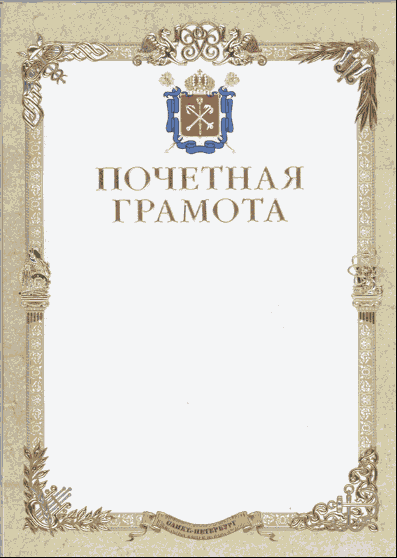 УТВЕРЖДЕНОпостановлениемГубернатора Санкт-Петербургаот 12.07.2022 N 53-пгПОЛОЖЕНИЕО БЛАГОДАРНОСТИ ГУБЕРНАТОРА САНКТ-ПЕТЕРБУРГА1. Благодарность Губернатора Санкт-Петербурга (далее - Благодарность) является наградой Губернатора Санкт-Петербурга за выдающиеся производственные, научные или иные достижения, заслуги в области культуры, научно-исследовательской, хозяйственной, общественной, благотворительной, добровольческой (волонтерской) деятельности, направленной на улучшение условий жизни петербуржцев, достижения в подготовке квалифицированных кадров, эффективную государственную гражданскую службу Санкт-Петербурга, многолетнюю безупречную работу.2. Благодарность объявляется гражданам Российской Федерации, иностранным гражданам, лицам без гражданства, а также организациям (их коллективам) с учетом наличия Почетной грамоты исполнительного органа государственной власти Санкт-Петербурга.3. Описание и изображение бланка Благодарности устанавливаются в соответствии с приложением к настоящему Положению.4. Текст постановления Губернатора Санкт-Петербурга об объявлении Благодарности вносится в бланк Благодарности.Приложениек Положению о БлагодарностиГубернатора Санкт-ПетербургаОПИСАНИЕ И ИЗОБРАЖЕНИЕ БЛАНКАБЛАГОДАРНОСТИ ГУБЕРНАТОРА САНКТ-ПЕТЕРБУРГА1. Описание бланка БлагодарностиГубернатора Санкт-ПетербургаБланк Благодарности Губернатора Санкт-Петербурга (далее - бланк) выполнен на белой матовой гладкой бумаге плотностью 200 г/кв. м. Формат бланка A4 (210 x 297 мм) в вертикальном расположении.На расстоянии 35 мм от верхнего края бланка по центру располагается изображение полной версии герба Санкт-Петербурга в соответствии с Законом Санкт-Петербурга от 23.04.2003 N 165-23 "О детальном описании официальных символов Санкт-Петербурга и порядке их использования" высотой 45 мм, выполненное офсетной и трафаретной печатью горячим тиснением золотой и серебряной фольгой, а также конгревным тиснением.Ниже герба Санкт-Петербурга на расстоянии 87 мм от верхнего края бланка горячим тиснением серебряной фольгой и конгревным тиснением прописными буквами высотой 10 мм в одну строку шрифтом Garamond Book C (normal) отпечатано слово "БЛАГОДАРНОСТЬ".По периметру бланка на расстоянии 20 мм сверху, 10 мм с боков и 15 мм снизу офсетной и трафаретной печатью горячим тиснением серебряной и золотой фольгой, а также конгревным тиснением выполнена сложная серовато-серебристая орнаментальная рамка шириной 10 мм с вертикальными и горизонтальными шпалами, воспроизводящими орнамент решетки Литейного моста с замкнутыми угловыми картушами, символизирующими историческую роль и современные достижения Санкт-Петербурга в ключевых отраслях науки, промышленности, образовании, искусстве, туризме, торговле, предпринимательстве, а также мореплавании и судостроении.Орнаментальную рамку венчает фронтон, повторяющий звено цепи Губернатора Санкт-Петербурга с изображением грифонов, держащих вензель императора Петра Великого. Нижнюю часть орнаментальной рамки замыкает лента со словом "САНКТ-ПЕТЕРБУРГ", выполненным вдоль ленты прописными буквами высотой 2,5 мм шрифтом Newton C (bold).Поле внутри орнаментальной рамки запечатано сложными волнообразными серовато-синими тангирными сетками. Поле бланка снаружи орнаментальной рамки запечатано сложным серовато-синим фоном, имитирующим паспарту.Заполненный бланк заключен в багетную раму серебристого цвета из профиля классической формы шириной 20 мм и высотой 17 мм с внутренней окантовкой, комплектуемую полимерным стеклом толщиной 0,3 мм.Багетная рама с заполненным бланком помещена в футляр из дизайнерского картона серебристого цвета с нишей 240 x 330 x 18 мм и габаритными размерами 280 x 370 x 20 мм с крышкой из прозрачного жесткого пластика.Для удобства извлечения рамы из футляра предусмотрена серебристая лента шириной 10 мм, прикрепленная к дну ниши футляра.2. Изображение бланка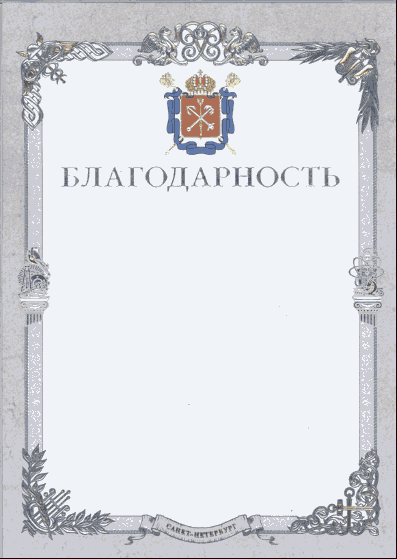 П. 34 вступил в силу со дня официального опубликования.НАГРАДНОЙ ЛИСТк награде Губернатора Санкт-ПетербургаНАГРАДНОЙ ЛИСТк награде Губернатора Санкт-ПетербургаНАГРАДНОЙ ЛИСТк награде Губернатора Санкт-ПетербургаНАГРАДНОЙ ЛИСТк награде Губернатора Санкт-ПетербургаНАГРАДНОЙ ЛИСТк награде Губернатора Санкт-ПетербургаНАГРАДНОЙ ЛИСТк награде Губернатора Санкт-ПетербургаНАГРАДНОЙ ЛИСТк награде Губернатора Санкт-Петербурга(Наименование награды Губернатора Санкт-Петербурга)(Наименование награды Губернатора Санкт-Петербурга)(Наименование награды Губернатора Санкт-Петербурга)(Наименование награды Губернатора Санкт-Петербурга)(Наименование награды Губернатора Санкт-Петербурга)(Наименование награды Губернатора Санкт-Петербурга)(Наименование награды Губернатора Санкт-Петербурга)1. Фамилия, имя, отчество (при наличии)1. Фамилия, имя, отчество (при наличии)1. Фамилия, имя, отчество (при наличии)1. Фамилия, имя, отчество (при наличии)1. Фамилия, имя, отчество (при наличии)1. Фамилия, имя, отчество (при наличии)1. Фамилия, имя, отчество (при наличии)2. Должность и место работы2. Должность и место работы2. Должность и место работы2. Должность и место работы2. Должность и место работы2. Должность и место работы2. Должность и место работы(Наименование должности в соответствии с записью в трудовой книжке, со сведениями о трудовой деятельности,(Наименование должности в соответствии с записью в трудовой книжке, со сведениями о трудовой деятельности,(Наименование должности в соответствии с записью в трудовой книжке, со сведениями о трудовой деятельности,(Наименование должности в соответствии с записью в трудовой книжке, со сведениями о трудовой деятельности,(Наименование должности в соответствии с записью в трудовой книжке, со сведениями о трудовой деятельности,(Наименование должности в соответствии с записью в трудовой книжке, со сведениями о трудовой деятельности,(Наименование должности в соответствии с записью в трудовой книжке, со сведениями о трудовой деятельности,наименование организации в соответствии с учредительным документом организации)наименование организации в соответствии с учредительным документом организации)наименование организации в соответствии с учредительным документом организации)наименование организации в соответствии с учредительным документом организации)наименование организации в соответствии с учредительным документом организации)наименование организации в соответствии с учредительным документом организации)наименование организации в соответствии с учредительным документом организации)3. Пол4. Дата рождения4. Дата рождения(Число, месяц, год)(Число, месяц, год)5. Место рождения5. Место рождения5. Место рождения5. Место рождения5. Место рождения5. Место рождения5. Место рождения(В соответствии с записью в паспорте или ином документе, удостоверяющем личность лица, представляемого к награждению)(В соответствии с записью в паспорте или ином документе, удостоверяющем личность лица, представляемого к награждению)(В соответствии с записью в паспорте или ином документе, удостоверяющем личность лица, представляемого к награждению)(В соответствии с записью в паспорте или ином документе, удостоверяющем личность лица, представляемого к награждению)(В соответствии с записью в паспорте или ином документе, удостоверяющем личность лица, представляемого к награждению)(В соответствии с записью в паспорте или ином документе, удостоверяющем личность лица, представляемого к награждению)(В соответствии с записью в паспорте или ином документе, удостоверяющем личность лица, представляемого к награждению)6. Образование6. Образование6. Образование6. Образование6. Образование6. Образование6. Образование(Специальность по образованию, наименование образовательной организации, год окончания)(Специальность по образованию, наименование образовательной организации, год окончания)(Специальность по образованию, наименование образовательной организации, год окончания)(Специальность по образованию, наименование образовательной организации, год окончания)(Специальность по образованию, наименование образовательной организации, год окончания)(Специальность по образованию, наименование образовательной организации, год окончания)(Специальность по образованию, наименование образовательной организации, год окончания)7. Ученая степень, ученое звание7. Ученая степень, ученое звание7. Ученая степень, ученое звание7. Ученая степень, ученое звание7. Ученая степень, ученое звание7. Ученая степень, ученое звание7. Ученая степень, ученое звание8. Государственные награды Российской Федерации, награды Правительства Российской Федерации, ведомственные награды, награды в Санкт-Петербурге, даты награждения8. Государственные награды Российской Федерации, награды Правительства Российской Федерации, ведомственные награды, награды в Санкт-Петербурге, даты награждения8. Государственные награды Российской Федерации, награды Правительства Российской Федерации, ведомственные награды, награды в Санкт-Петербурге, даты награждения8. Государственные награды Российской Федерации, награды Правительства Российской Федерации, ведомственные награды, награды в Санкт-Петербурге, даты награждения8. Государственные награды Российской Федерации, награды Правительства Российской Федерации, ведомственные награды, награды в Санкт-Петербурге, даты награждения8. Государственные награды Российской Федерации, награды Правительства Российской Федерации, ведомственные награды, награды в Санкт-Петербурге, даты награждения8. Государственные награды Российской Федерации, награды Правительства Российской Федерации, ведомственные награды, награды в Санкт-Петербурге, даты награждения9. Домашний адрес9. Домашний адрес9. Домашний адрес9. Домашний адрес9. Домашний адрес9. Домашний адрес9. Домашний адрес(Адрес регистрации, фактического проживания, номер телефона)(Адрес регистрации, фактического проживания, номер телефона)(Адрес регистрации, фактического проживания, номер телефона)(Адрес регистрации, фактического проживания, номер телефона)(Адрес регистрации, фактического проживания, номер телефона)(Адрес регистрации, фактического проживания, номер телефона)(Адрес регистрации, фактического проживания, номер телефона)10. Общий стаж работы10. Общий стаж работы11. Стаж работы в отрасли11. Стаж работы в отрасли(Полных лет)(Полных лет)(Полных лет)12. Трудовая деятельность (включая обучение в профессиональных образовательных организациях и образовательных организациях высшего образования, военную службу)12. Трудовая деятельность (включая обучение в профессиональных образовательных организациях и образовательных организациях высшего образования, военную службу)12. Трудовая деятельность (включая обучение в профессиональных образовательных организациях и образовательных организациях высшего образования, военную службу)12. Трудовая деятельность (включая обучение в профессиональных образовательных организациях и образовательных организациях высшего образования, военную службу)12. Трудовая деятельность (включая обучение в профессиональных образовательных организациях и образовательных организациях высшего образования, военную службу)12. Трудовая деятельность (включая обучение в профессиональных образовательных организациях и образовательных организациях высшего образования, военную службу)12. Трудовая деятельность (включая обучение в профессиональных образовательных организациях и образовательных организациях высшего образования, военную службу)Месяц и годМесяц и годДолжность с указанием наименования организации(в соответствии с записями в документах об образовании и(или) квалификации, военном билете, трудовой книжке, сведениями о трудовой деятельности)Адрес организации (фактический, с указанием субъекта Российской Федерации)поступленияуходаДолжность с указанием наименования организации(в соответствии с записями в документах об образовании и(или) квалификации, военном билете, трудовой книжке, сведениями о трудовой деятельности)Адрес организации (фактический, с указанием субъекта Российской Федерации)Сведения в пунктах 1 - 12 соответствуют данным паспорта или иного документа, удостоверяющего личность лица, представляемого к награждению, документов об образовании и(или) квалификации, военного билета, трудовой книжки, сведениям о трудовой деятельности.(Наименование должности руководителя кадровой службы организации)(Подпись)М.П."___" ____________ 20__ г.(Расшифровка подписи)13. Характеристика с указанием конкретных заслуг лица, представляемого к награждению(при представлении к очередной награде в Санкт-Петербурге указываются заслуги со дня предыдущего награждения)13. Характеристика с указанием конкретных заслуг лица, представляемого к награждению(при представлении к очередной награде в Санкт-Петербурге указываются заслуги со дня предыдущего награждения)13. Характеристика с указанием конкретных заслуг лица, представляемого к награждению(при представлении к очередной награде в Санкт-Петербурге указываются заслуги со дня предыдущего награждения)14. Кандидатура14. Кандидатура(Фамилия, инициалы лица, представляемого к награждению)к награждению(Наименование награды Губернатора Санкт-Петербурга)(Наименование награды Губернатора Санкт-Петербурга)рекомендована общим собранием коллектива организации, ее совета, руководящими органами творческих союзов, общественных организаций _____________________рекомендована общим собранием коллектива организации, ее совета, руководящими органами творческих союзов, общественных организаций _____________________рекомендована общим собранием коллектива организации, ее совета, руководящими органами творческих союзов, общественных организаций _____________________(Полное наименование организации в соответствии с учредительным документом)(Полное наименование организации в соответствии с учредительным документом)(Полное наименование организации в соответствии с учредительным документом)Протокол от "___" ___________ 20__ г. N ________Протокол от "___" ___________ 20__ г. N ________Протокол от "___" ___________ 20__ г. N ________Руководитель организацииПредседательствующий на общем собрании коллектива организации, ее совета или руководящего органа творческого союза, общественной организации(Фамилия, инициалы)(Фамилия, инициалы)(Подпись)(Подпись)М.П."___" ___________ 20__ г.М.П."___" ___________ 20__ г.М.П."___" ___________ 20__ г.